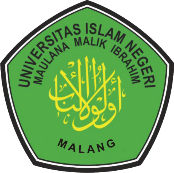 KEMENTERIAN AGAMASTANDARD OPERATING PROCEDURES (SOP)PROGRAM STUDI FARMASIFAKULTAS KEDOKTERAN DAN ILMU KESEHATANKEMENTERIAN AGAMASTANDARD OPERATING PROCEDURES (SOP)PROGRAM STUDI FARMASIFAKULTAS KEDOKTERAN DAN ILMU KESEHATANKEMENTERIAN AGAMASTANDARD OPERATING PROCEDURES (SOP)PROGRAM STUDI FARMASIFAKULTAS KEDOKTERAN DAN ILMU KESEHATANKEMENTERIAN AGAMASTANDARD OPERATING PROCEDURES (SOP)PROGRAM STUDI FARMASIFAKULTAS KEDOKTERAN DAN ILMU KESEHATANNomor SOPNomor SOP01.FKIK-FARM-LAB -SOP/202001.FKIK-FARM-LAB -SOP/2020KEMENTERIAN AGAMASTANDARD OPERATING PROCEDURES (SOP)PROGRAM STUDI FARMASIFAKULTAS KEDOKTERAN DAN ILMU KESEHATANKEMENTERIAN AGAMASTANDARD OPERATING PROCEDURES (SOP)PROGRAM STUDI FARMASIFAKULTAS KEDOKTERAN DAN ILMU KESEHATANKEMENTERIAN AGAMASTANDARD OPERATING PROCEDURES (SOP)PROGRAM STUDI FARMASIFAKULTAS KEDOKTERAN DAN ILMU KESEHATANKEMENTERIAN AGAMASTANDARD OPERATING PROCEDURES (SOP)PROGRAM STUDI FARMASIFAKULTAS KEDOKTERAN DAN ILMU KESEHATANTahun PembuatanTahun Pembuatan20202020KEMENTERIAN AGAMASTANDARD OPERATING PROCEDURES (SOP)PROGRAM STUDI FARMASIFAKULTAS KEDOKTERAN DAN ILMU KESEHATANKEMENTERIAN AGAMASTANDARD OPERATING PROCEDURES (SOP)PROGRAM STUDI FARMASIFAKULTAS KEDOKTERAN DAN ILMU KESEHATANKEMENTERIAN AGAMASTANDARD OPERATING PROCEDURES (SOP)PROGRAM STUDI FARMASIFAKULTAS KEDOKTERAN DAN ILMU KESEHATANKEMENTERIAN AGAMASTANDARD OPERATING PROCEDURES (SOP)PROGRAM STUDI FARMASIFAKULTAS KEDOKTERAN DAN ILMU KESEHATANDisahkan OlehDisahkan OlehDEKAN FKIK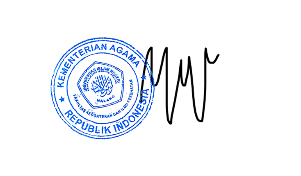 Yuyun Yueniwati P.WDEKAN FKIKYuyun Yueniwati P.WKEMENTERIAN AGAMASTANDARD OPERATING PROCEDURES (SOP)PROGRAM STUDI FARMASIFAKULTAS KEDOKTERAN DAN ILMU KESEHATANKEMENTERIAN AGAMASTANDARD OPERATING PROCEDURES (SOP)PROGRAM STUDI FARMASIFAKULTAS KEDOKTERAN DAN ILMU KESEHATANKEMENTERIAN AGAMASTANDARD OPERATING PROCEDURES (SOP)PROGRAM STUDI FARMASIFAKULTAS KEDOKTERAN DAN ILMU KESEHATANKEMENTERIAN AGAMASTANDARD OPERATING PROCEDURES (SOP)PROGRAM STUDI FARMASIFAKULTAS KEDOKTERAN DAN ILMU KESEHATANNama SOPNama SOPSOP PELAKSANAAN PRAKTIKUMSOP PELAKSANAAN PRAKTIKUMDefinisiDefinisiDefinisiDefinisiDefinisiDefinisiTujuanTujuanTujuanTujuanProsedur ini dalam rangka pelaksanaan praktikum biomedik di Program Studi Farmasi, Fakultas Kedokteran dan Ilmu Kesehatan.Prosedur ini dalam rangka pelaksanaan praktikum biomedik di Program Studi Farmasi, Fakultas Kedokteran dan Ilmu Kesehatan.Prosedur ini dalam rangka pelaksanaan praktikum biomedik di Program Studi Farmasi, Fakultas Kedokteran dan Ilmu Kesehatan.Prosedur ini dalam rangka pelaksanaan praktikum biomedik di Program Studi Farmasi, Fakultas Kedokteran dan Ilmu Kesehatan.Prosedur ini dalam rangka pelaksanaan praktikum biomedik di Program Studi Farmasi, Fakultas Kedokteran dan Ilmu Kesehatan.Prosedur ini dalam rangka pelaksanaan praktikum biomedik di Program Studi Farmasi, Fakultas Kedokteran dan Ilmu Kesehatan.Menjadi pedoman dalam pelaksanaan praktikum biomedik di Program Studi Farmasi, Fakultas Kedokteran dan Ilmu Kesehatan.Menjadi pedoman dalam pelaksanaan praktikum biomedik di Program Studi Farmasi, Fakultas Kedokteran dan Ilmu Kesehatan.Menjadi pedoman dalam pelaksanaan praktikum biomedik di Program Studi Farmasi, Fakultas Kedokteran dan Ilmu Kesehatan.Menjadi pedoman dalam pelaksanaan praktikum biomedik di Program Studi Farmasi, Fakultas Kedokteran dan Ilmu Kesehatan.Dasar HukumDasar HukumDasar HukumDasar HukumDasar HukumDasar HukumKualifikasi PelaksanaKualifikasi PelaksanaKualifikasi PelaksanaKualifikasi PelaksanaUU No. 20 tahun 2013 tentang Pendidikan FarmasiPermenristekdikti No. 44 tahun 2015 tentang Standar Nasional Pendidikan TinggiPedoman Pendidikan UIN Maulana Malik Ibrahim MalangPedoman Akademik Program Studi FarmasiUU No. 20 tahun 2013 tentang Pendidikan FarmasiPermenristekdikti No. 44 tahun 2015 tentang Standar Nasional Pendidikan TinggiPedoman Pendidikan UIN Maulana Malik Ibrahim MalangPedoman Akademik Program Studi FarmasiUU No. 20 tahun 2013 tentang Pendidikan FarmasiPermenristekdikti No. 44 tahun 2015 tentang Standar Nasional Pendidikan TinggiPedoman Pendidikan UIN Maulana Malik Ibrahim MalangPedoman Akademik Program Studi FarmasiUU No. 20 tahun 2013 tentang Pendidikan FarmasiPermenristekdikti No. 44 tahun 2015 tentang Standar Nasional Pendidikan TinggiPedoman Pendidikan UIN Maulana Malik Ibrahim MalangPedoman Akademik Program Studi FarmasiUU No. 20 tahun 2013 tentang Pendidikan FarmasiPermenristekdikti No. 44 tahun 2015 tentang Standar Nasional Pendidikan TinggiPedoman Pendidikan UIN Maulana Malik Ibrahim MalangPedoman Akademik Program Studi FarmasiUU No. 20 tahun 2013 tentang Pendidikan FarmasiPermenristekdikti No. 44 tahun 2015 tentang Standar Nasional Pendidikan TinggiPedoman Pendidikan UIN Maulana Malik Ibrahim MalangPedoman Akademik Program Studi FarmasiPimpinan Program StudiDosenStaf Administrasi AkademikLaboranPimpinan Program StudiDosenStaf Administrasi AkademikLaboranPimpinan Program StudiDosenStaf Administrasi AkademikLaboranPimpinan Program StudiDosenStaf Administrasi AkademikLaboranDokumen TerkaitDokumen TerkaitDokumen TerkaitDokumen TerkaitDokumen TerkaitDokumen TerkaitKelengkapanKelengkapanKelengkapanKelengkapanPerangkat PembelajaranSK Dekan tentang Pengangkatan Dosen Pengampu PraktikumPerangkat PembelajaranSK Dekan tentang Pengangkatan Dosen Pengampu PraktikumPerangkat PembelajaranSK Dekan tentang Pengangkatan Dosen Pengampu PraktikumPerangkat PembelajaranSK Dekan tentang Pengangkatan Dosen Pengampu PraktikumPerangkat PembelajaranSK Dekan tentang Pengangkatan Dosen Pengampu PraktikumPerangkat PembelajaranSK Dekan tentang Pengangkatan Dosen Pengampu PraktikumDaftar Hadir Dosen Pengampu PraktikumDaftar Hadir MahasiswaBuku Petunjuk PraktikumJadwal PraktikumDaftar Hadir Dosen Pengampu PraktikumDaftar Hadir MahasiswaBuku Petunjuk PraktikumJadwal PraktikumDaftar Hadir Dosen Pengampu PraktikumDaftar Hadir MahasiswaBuku Petunjuk PraktikumJadwal PraktikumDaftar Hadir Dosen Pengampu PraktikumDaftar Hadir MahasiswaBuku Petunjuk PraktikumJadwal PraktikumNoAktivitasAktivitasPelaksanaPelaksanaPelaksanaPelaksanaKelengkapanKelengkapanKeteranganNoAktivitasAktivitasDosenLaboranAdminMahasiswaKelengkapanKelengkapanKeterangan1Mempersiapkan alat dan bahan yg diperlukanMempersiapkan alat dan bahan yg diperlukanVVBuku Petunjuk PraktikumBuku Petunjuk Praktikum2Melaksanakan pretestMelaksanakan pretestVVSoal pre testSoal pre test3Membimbing pelaksanaan praktikumMembimbing pelaksanaan praktikumVVAlat dan bahan praktikum, buku petunjuk praktikumAlat dan bahan praktikum, buku petunjuk praktikum4Menyusun laporan praktikumMenyusun laporan praktikumVBuku petunjuk praktikum, sumber referensi Buku petunjuk praktikum, sumber referensi 5Mengumpulkan laporan maksimal 1 minggu setelah praktikum terlaksanaMengumpulkan laporan maksimal 1 minggu setelah praktikum terlaksanaVLaporan praktikumLaporan praktikum6Menilai laporan praktikum mahasiswaMenilai laporan praktikum mahasiswaVLaporan praktikum, daftar nilaiLaporan praktikum, daftar nilai7Mengarsipkan nilai laporan praktikumMengarsipkan nilai laporan praktikumVVDaftar nilai praktikum mahasiswaDaftar nilai praktikum mahasiswa8Mengadakan Ujian UTS / UAS/ UABMengadakan Ujian UTS / UAS/ UABVVVDaftar hadir mahasiswa, berita acara ujian, soal, lembar jawabanDaftar hadir mahasiswa, berita acara ujian, soal, lembar jawaban9Menilai hasil ujianMenilai hasil ujianVHasil ujian mahasiswa, daftar nilai Hasil ujian mahasiswa, daftar nilai 10Mengarsipkan nilai ujian responsiMengarsipkan nilai ujian responsiVHasil ujian mahasiswa, daftar nilai Hasil ujian mahasiswa, daftar nilai 11SelesaiSelesaiKEMENTERIAN AGAMASTANDARD OPERATING PROCEDURES (SOP)PROGRAM STUDI FARMASIFAKULTAS KEDOKTERAN DAN ILMU KESEHATANKEMENTERIAN AGAMASTANDARD OPERATING PROCEDURES (SOP)PROGRAM STUDI FARMASIFAKULTAS KEDOKTERAN DAN ILMU KESEHATANKEMENTERIAN AGAMASTANDARD OPERATING PROCEDURES (SOP)PROGRAM STUDI FARMASIFAKULTAS KEDOKTERAN DAN ILMU KESEHATANKEMENTERIAN AGAMASTANDARD OPERATING PROCEDURES (SOP)PROGRAM STUDI FARMASIFAKULTAS KEDOKTERAN DAN ILMU KESEHATANNomor SOPNomor SOP02.FKIK-FARM-LAB-SOP/202002.FKIK-FARM-LAB-SOP/2020KEMENTERIAN AGAMASTANDARD OPERATING PROCEDURES (SOP)PROGRAM STUDI FARMASIFAKULTAS KEDOKTERAN DAN ILMU KESEHATANKEMENTERIAN AGAMASTANDARD OPERATING PROCEDURES (SOP)PROGRAM STUDI FARMASIFAKULTAS KEDOKTERAN DAN ILMU KESEHATANKEMENTERIAN AGAMASTANDARD OPERATING PROCEDURES (SOP)PROGRAM STUDI FARMASIFAKULTAS KEDOKTERAN DAN ILMU KESEHATANKEMENTERIAN AGAMASTANDARD OPERATING PROCEDURES (SOP)PROGRAM STUDI FARMASIFAKULTAS KEDOKTERAN DAN ILMU KESEHATANTahun PembuatanTahun Pembuatan20202020KEMENTERIAN AGAMASTANDARD OPERATING PROCEDURES (SOP)PROGRAM STUDI FARMASIFAKULTAS KEDOKTERAN DAN ILMU KESEHATANKEMENTERIAN AGAMASTANDARD OPERATING PROCEDURES (SOP)PROGRAM STUDI FARMASIFAKULTAS KEDOKTERAN DAN ILMU KESEHATANKEMENTERIAN AGAMASTANDARD OPERATING PROCEDURES (SOP)PROGRAM STUDI FARMASIFAKULTAS KEDOKTERAN DAN ILMU KESEHATANKEMENTERIAN AGAMASTANDARD OPERATING PROCEDURES (SOP)PROGRAM STUDI FARMASIFAKULTAS KEDOKTERAN DAN ILMU KESEHATANDisahkan OlehDisahkan OlehDEKAN FKIKYuyun Yueniwati P.WDEKAN FKIKYuyun Yueniwati P.WKEMENTERIAN AGAMASTANDARD OPERATING PROCEDURES (SOP)PROGRAM STUDI FARMASIFAKULTAS KEDOKTERAN DAN ILMU KESEHATANKEMENTERIAN AGAMASTANDARD OPERATING PROCEDURES (SOP)PROGRAM STUDI FARMASIFAKULTAS KEDOKTERAN DAN ILMU KESEHATANKEMENTERIAN AGAMASTANDARD OPERATING PROCEDURES (SOP)PROGRAM STUDI FARMASIFAKULTAS KEDOKTERAN DAN ILMU KESEHATANKEMENTERIAN AGAMASTANDARD OPERATING PROCEDURES (SOP)PROGRAM STUDI FARMASIFAKULTAS KEDOKTERAN DAN ILMU KESEHATANNama SOPNama SOPSOP PEMBUATAN REAGENSOP PEMBUATAN REAGENDefinisiDefinisiDefinisiDefinisiDefinisiDefinisiTujuanTujuanTujuanTujuanProsedur ini dalam rangka pelaksanaan Persipan  Pembuatan Reagen di Program Studi Farmasi, Fakultas Kedokteran dan Ilmu Kesehatan.Prosedur ini dalam rangka pelaksanaan Persipan  Pembuatan Reagen di Program Studi Farmasi, Fakultas Kedokteran dan Ilmu Kesehatan.Prosedur ini dalam rangka pelaksanaan Persipan  Pembuatan Reagen di Program Studi Farmasi, Fakultas Kedokteran dan Ilmu Kesehatan.Prosedur ini dalam rangka pelaksanaan Persipan  Pembuatan Reagen di Program Studi Farmasi, Fakultas Kedokteran dan Ilmu Kesehatan.Prosedur ini dalam rangka pelaksanaan Persipan  Pembuatan Reagen di Program Studi Farmasi, Fakultas Kedokteran dan Ilmu Kesehatan.Prosedur ini dalam rangka pelaksanaan Persipan  Pembuatan Reagen di Program Studi Farmasi, Fakultas Kedokteran dan Ilmu Kesehatan.Menjadi pedoman dalam pelaksanaan  Pembuatan Reagen di Program Studi Farmasi, Fakultas Kedokteran dan Ilmu Kesehatan.Menjadi pedoman dalam pelaksanaan  Pembuatan Reagen di Program Studi Farmasi, Fakultas Kedokteran dan Ilmu Kesehatan.Menjadi pedoman dalam pelaksanaan  Pembuatan Reagen di Program Studi Farmasi, Fakultas Kedokteran dan Ilmu Kesehatan.Menjadi pedoman dalam pelaksanaan  Pembuatan Reagen di Program Studi Farmasi, Fakultas Kedokteran dan Ilmu Kesehatan.Dasar HukumDasar HukumDasar HukumDasar HukumDasar HukumDasar HukumKualifikasi PelaksanaKualifikasi PelaksanaKualifikasi PelaksanaKualifikasi PelaksanaUU No. 20 tahun 2013 tentang Pendidikan FarmasiPermenristekdikti No. 44 tahun 2015 tentang Standar Nasional Pendidikan TinggiPedoman Pendidikan UIN Maulana Malik Ibrahim MalangPedoman Akademik Program Studi FarmasiUU No. 20 tahun 2013 tentang Pendidikan FarmasiPermenristekdikti No. 44 tahun 2015 tentang Standar Nasional Pendidikan TinggiPedoman Pendidikan UIN Maulana Malik Ibrahim MalangPedoman Akademik Program Studi FarmasiUU No. 20 tahun 2013 tentang Pendidikan FarmasiPermenristekdikti No. 44 tahun 2015 tentang Standar Nasional Pendidikan TinggiPedoman Pendidikan UIN Maulana Malik Ibrahim MalangPedoman Akademik Program Studi FarmasiUU No. 20 tahun 2013 tentang Pendidikan FarmasiPermenristekdikti No. 44 tahun 2015 tentang Standar Nasional Pendidikan TinggiPedoman Pendidikan UIN Maulana Malik Ibrahim MalangPedoman Akademik Program Studi FarmasiUU No. 20 tahun 2013 tentang Pendidikan FarmasiPermenristekdikti No. 44 tahun 2015 tentang Standar Nasional Pendidikan TinggiPedoman Pendidikan UIN Maulana Malik Ibrahim MalangPedoman Akademik Program Studi FarmasiUU No. 20 tahun 2013 tentang Pendidikan FarmasiPermenristekdikti No. 44 tahun 2015 tentang Standar Nasional Pendidikan TinggiPedoman Pendidikan UIN Maulana Malik Ibrahim MalangPedoman Akademik Program Studi FarmasiPimpinan Program StudiDosenMahasiswaLaboranPimpinan Program StudiDosenMahasiswaLaboranPimpinan Program StudiDosenMahasiswaLaboranPimpinan Program StudiDosenMahasiswaLaboranDokumen TerkaitDokumen TerkaitDokumen TerkaitDokumen TerkaitDokumen TerkaitDokumen TerkaitKelengkapanKelengkapanKelengkapanKelengkapanPerangkat PembelajaranSK Dekan tentang Pengangkatan Dosen Pengampu PraktikumPerangkat PembelajaranSK Dekan tentang Pengangkatan Dosen Pengampu PraktikumPerangkat PembelajaranSK Dekan tentang Pengangkatan Dosen Pengampu PraktikumPerangkat PembelajaranSK Dekan tentang Pengangkatan Dosen Pengampu PraktikumPerangkat PembelajaranSK Dekan tentang Pengangkatan Dosen Pengampu PraktikumPerangkat PembelajaranSK Dekan tentang Pengangkatan Dosen Pengampu PraktikumDaftar Hadir Dosen Pengampu PraktikumDaftar Hadir MahasiswaBuku Petunjuk PraktikumJadwal PraktikumDaftar Hadir Dosen Pengampu PraktikumDaftar Hadir MahasiswaBuku Petunjuk PraktikumJadwal PraktikumDaftar Hadir Dosen Pengampu PraktikumDaftar Hadir MahasiswaBuku Petunjuk PraktikumJadwal PraktikumDaftar Hadir Dosen Pengampu PraktikumDaftar Hadir MahasiswaBuku Petunjuk PraktikumJadwal PraktikumNoAktivitasAktivitasPelaksanaPelaksanaPelaksanaPelaksanaKelengkapanKelengkapanKeteranganNoAktivitasAktivitasDosenLaboranMahasiswaMahasiswa1Menugaskan Persiapan Praktikum 2 hari sebelum Praktikum dilaksanakan Menugaskan Persiapan Praktikum 2 hari sebelum Praktikum dilaksanakan VBuku Petunjuk PraktikumBuku Petunjuk Praktikum2Mahasiswa melakukan Kordinasi  dengan  laboran terkait jadwal pembuatan reagenMahasiswa melakukan Kordinasi  dengan  laboran terkait jadwal pembuatan reagenVVVJadwal Praktikum Jadwal Praktikum 3Meminta blanko kepada laboran untuk Kebutuhan Alat Dan BahanMeminta blanko kepada laboran untuk Kebutuhan Alat Dan BahanVVVBlanko Peminjama Alat gelas dan Permohonan bahanBlanko Peminjama Alat gelas dan Permohonan bahan4Laboran Pj menerima Blanko Peminjaman Alat dan Bahan dari PraktikanLaboran Pj menerima Blanko Peminjaman Alat dan Bahan dari PraktikanVVVBlanko Peminjama Alat gelas dan Permohonan bahanBlanko Peminjama Alat gelas dan Permohonan bahan5Laboran dan Mahasiswa Mempersiapkan Alat dan Bahan yang dibutuhkan  Laboran dan Mahasiswa Mempersiapkan Alat dan Bahan yang dibutuhkan  VVVBuku petunjuk praktikum, sumber referensiBuku petunjuk praktikum, sumber referensi6Memeriksa kembali Kebutuhan alat dan bahan dengan memberi paraf dibagian bawah blankoMemeriksa kembali Kebutuhan alat dan bahan dengan memberi paraf dibagian bawah blankoVVVBuku petunjuk praktikum, sumber referensiBuku petunjuk praktikum, sumber referensi7Melaksanakan pembuatan reagenMelaksanakan pembuatan reagenVVVVBuku petunjuk praktikum, sumber referensiBuku petunjuk praktikum, sumber referensi8Mengembalikan alat yang sudah dipinjam sesuai dengan blanko peminjaman alatMengembalikan alat yang sudah dipinjam sesuai dengan blanko peminjaman alatVVVBlanko Peminjaman Blanko Peminjaman 9Mengarsip di buku logbook peminajaman alat gelas dan permohonan bahanMengarsip di buku logbook peminajaman alat gelas dan permohonan bahanVLoogbookLoogbook10Selesai Selesai KEMENTERIAN AGAMASTANDARD OPERATING PROCEDURES (SOP)PROGRAM STUDI FARMASIFAKULTAS KEDOKTERAN DAN ILMU KESEHATANKEMENTERIAN AGAMASTANDARD OPERATING PROCEDURES (SOP)PROGRAM STUDI FARMASIFAKULTAS KEDOKTERAN DAN ILMU KESEHATANKEMENTERIAN AGAMASTANDARD OPERATING PROCEDURES (SOP)PROGRAM STUDI FARMASIFAKULTAS KEDOKTERAN DAN ILMU KESEHATANNomor SOPNomor SOP03. FKIK-FARM-LAB -SOP/202003. FKIK-FARM-LAB -SOP/202003. FKIK-FARM-LAB -SOP/202003. FKIK-FARM-LAB -SOP/2020KEMENTERIAN AGAMASTANDARD OPERATING PROCEDURES (SOP)PROGRAM STUDI FARMASIFAKULTAS KEDOKTERAN DAN ILMU KESEHATANKEMENTERIAN AGAMASTANDARD OPERATING PROCEDURES (SOP)PROGRAM STUDI FARMASIFAKULTAS KEDOKTERAN DAN ILMU KESEHATANKEMENTERIAN AGAMASTANDARD OPERATING PROCEDURES (SOP)PROGRAM STUDI FARMASIFAKULTAS KEDOKTERAN DAN ILMU KESEHATANTahun PembuatanTahun Pembuatan2020202020202020KEMENTERIAN AGAMASTANDARD OPERATING PROCEDURES (SOP)PROGRAM STUDI FARMASIFAKULTAS KEDOKTERAN DAN ILMU KESEHATANKEMENTERIAN AGAMASTANDARD OPERATING PROCEDURES (SOP)PROGRAM STUDI FARMASIFAKULTAS KEDOKTERAN DAN ILMU KESEHATANKEMENTERIAN AGAMASTANDARD OPERATING PROCEDURES (SOP)PROGRAM STUDI FARMASIFAKULTAS KEDOKTERAN DAN ILMU KESEHATANDisahkan OlehDisahkan OlehDEKAN FKIKYuyun Yueniwati P.WDEKAN FKIKYuyun Yueniwati P.WDEKAN FKIKYuyun Yueniwati P.WDEKAN FKIKYuyun Yueniwati P.WKEMENTERIAN AGAMASTANDARD OPERATING PROCEDURES (SOP)PROGRAM STUDI FARMASIFAKULTAS KEDOKTERAN DAN ILMU KESEHATANKEMENTERIAN AGAMASTANDARD OPERATING PROCEDURES (SOP)PROGRAM STUDI FARMASIFAKULTAS KEDOKTERAN DAN ILMU KESEHATANKEMENTERIAN AGAMASTANDARD OPERATING PROCEDURES (SOP)PROGRAM STUDI FARMASIFAKULTAS KEDOKTERAN DAN ILMU KESEHATANNama SOPNama SOPSOP PEMBELIAN BAHAN  PRAKTIKUMSOP PEMBELIAN BAHAN  PRAKTIKUMSOP PEMBELIAN BAHAN  PRAKTIKUMSOP PEMBELIAN BAHAN  PRAKTIKUMDefinisiDefinisiDefinisiDefinisiDefinisiTujuanTujuanTujuanTujuanTujuanTujuanProsedur ini dalam rangka untuk membelian bahan praktikum pada laboratorium  Program Studi Farmasi, Fakultas Kedokteran dan Ilmu Kesehatan.Prosedur ini dalam rangka untuk membelian bahan praktikum pada laboratorium  Program Studi Farmasi, Fakultas Kedokteran dan Ilmu Kesehatan.Prosedur ini dalam rangka untuk membelian bahan praktikum pada laboratorium  Program Studi Farmasi, Fakultas Kedokteran dan Ilmu Kesehatan.Prosedur ini dalam rangka untuk membelian bahan praktikum pada laboratorium  Program Studi Farmasi, Fakultas Kedokteran dan Ilmu Kesehatan.Prosedur ini dalam rangka untuk membelian bahan praktikum pada laboratorium  Program Studi Farmasi, Fakultas Kedokteran dan Ilmu Kesehatan.Menjadi pedoman dalam pebelian bahan praktikum  di Program Studi Farmasi, Fakultas Kedokteran dan Ilmu Kesehatan.Menjadi pedoman dalam pebelian bahan praktikum  di Program Studi Farmasi, Fakultas Kedokteran dan Ilmu Kesehatan.Menjadi pedoman dalam pebelian bahan praktikum  di Program Studi Farmasi, Fakultas Kedokteran dan Ilmu Kesehatan.Menjadi pedoman dalam pebelian bahan praktikum  di Program Studi Farmasi, Fakultas Kedokteran dan Ilmu Kesehatan.Menjadi pedoman dalam pebelian bahan praktikum  di Program Studi Farmasi, Fakultas Kedokteran dan Ilmu Kesehatan.Menjadi pedoman dalam pebelian bahan praktikum  di Program Studi Farmasi, Fakultas Kedokteran dan Ilmu Kesehatan.Dasar HukumDasar HukumDasar HukumDasar HukumDasar HukumKualifikasi PelaksanaKualifikasi PelaksanaKualifikasi PelaksanaKualifikasi PelaksanaKualifikasi PelaksanaKualifikasi PelaksanaUU No. 20 tahun 2013 tentang Pendidikan FarmasiPermenristekdikti No. 44 tahun 2015 tentang Standar Nasional Pendidikan TinggiPedoman Pendidikan UIN Maulana Malik Ibrahim MalangPedoman Akademik Program Studi FarmasiUU No. 20 tahun 2013 tentang Pendidikan FarmasiPermenristekdikti No. 44 tahun 2015 tentang Standar Nasional Pendidikan TinggiPedoman Pendidikan UIN Maulana Malik Ibrahim MalangPedoman Akademik Program Studi FarmasiUU No. 20 tahun 2013 tentang Pendidikan FarmasiPermenristekdikti No. 44 tahun 2015 tentang Standar Nasional Pendidikan TinggiPedoman Pendidikan UIN Maulana Malik Ibrahim MalangPedoman Akademik Program Studi FarmasiUU No. 20 tahun 2013 tentang Pendidikan FarmasiPermenristekdikti No. 44 tahun 2015 tentang Standar Nasional Pendidikan TinggiPedoman Pendidikan UIN Maulana Malik Ibrahim MalangPedoman Akademik Program Studi FarmasiUU No. 20 tahun 2013 tentang Pendidikan FarmasiPermenristekdikti No. 44 tahun 2015 tentang Standar Nasional Pendidikan TinggiPedoman Pendidikan UIN Maulana Malik Ibrahim MalangPedoman Akademik Program Studi FarmasiPimpinan Program StudiDosenLaboranPimpinan Program StudiDosenLaboranPimpinan Program StudiDosenLaboranPimpinan Program StudiDosenLaboranPimpinan Program StudiDosenLaboranPimpinan Program StudiDosenLaboranDokumen TerkaitDokumen TerkaitDokumen TerkaitDokumen TerkaitDokumen TerkaitKelengkapanKelengkapanKelengkapanKelengkapanKelengkapanKelengkapanPerangkat PembelajaranSK Dekan tentang Pengangkatan Dosen Pengampu Matakuliah PraktikumSK Dekan Pengangkatan Kepala LaboratoriumSK Dekan Pengangkatan Kepala DepartemenPerangkat PembelajaranSK Dekan tentang Pengangkatan Dosen Pengampu Matakuliah PraktikumSK Dekan Pengangkatan Kepala LaboratoriumSK Dekan Pengangkatan Kepala DepartemenPerangkat PembelajaranSK Dekan tentang Pengangkatan Dosen Pengampu Matakuliah PraktikumSK Dekan Pengangkatan Kepala LaboratoriumSK Dekan Pengangkatan Kepala DepartemenPerangkat PembelajaranSK Dekan tentang Pengangkatan Dosen Pengampu Matakuliah PraktikumSK Dekan Pengangkatan Kepala LaboratoriumSK Dekan Pengangkatan Kepala DepartemenPerangkat PembelajaranSK Dekan tentang Pengangkatan Dosen Pengampu Matakuliah PraktikumSK Dekan Pengangkatan Kepala LaboratoriumSK Dekan Pengangkatan Kepala DepartemenDaftar Hadir Dosen Pengampu PraktikumDaftar Hadir MahasiswaBuku Petunjuk PraktikumJadwal PraktikumDaftar Hadir Dosen Pengampu PraktikumDaftar Hadir MahasiswaBuku Petunjuk PraktikumJadwal PraktikumDaftar Hadir Dosen Pengampu PraktikumDaftar Hadir MahasiswaBuku Petunjuk PraktikumJadwal PraktikumDaftar Hadir Dosen Pengampu PraktikumDaftar Hadir MahasiswaBuku Petunjuk PraktikumJadwal PraktikumDaftar Hadir Dosen Pengampu PraktikumDaftar Hadir MahasiswaBuku Petunjuk PraktikumJadwal PraktikumDaftar Hadir Dosen Pengampu PraktikumDaftar Hadir MahasiswaBuku Petunjuk PraktikumJadwal PraktikumNoAktivitasAktivitasPelaksanaPelaksanaPelaksanaKelengkapanKelengkapanKeteranganKeteranganKeteranganNoAktivitasAktivitasKepala Lab LaboranLaboran1Minimal  3 bulan sebelum semester ganjil/genap  dimulai praktikum, laboran meminta rekap kebutuhan bahan kepada kepala laboratorium Minimal  3 bulan sebelum semester ganjil/genap  dimulai praktikum, laboran meminta rekap kebutuhan bahan kepada kepala laboratorium VVVBlanko Permohonan bahan Blanko Permohonan bahan Blanko Permohonan bahan 2Kepala laboratorium mendata kebutuhan bahan  yang dibutuhkan Kepala laboratorium mendata kebutuhan bahan  yang dibutuhkan VBuku Panduan PraktikumBuku Panduan PraktikumBuku Panduan Praktikum3Kepala laboratorium menyerahkan kebutuhan bahan  yang dibutuhkan kepada laboran PjKepala laboratorium menyerahkan kebutuhan bahan  yang dibutuhkan kepada laboran PjV            V            V Blanko Permohonan bahan Blanko Permohonan bahan Blanko Permohonan bahan4Laboran Pj menyerahkan rekapan kepada bendahara untuk dibelanjakan sesuai kebutuhan Kepala LaboratoriumLaboran Pj menyerahkan rekapan kepada bendahara untuk dibelanjakan sesuai kebutuhan Kepala LaboratoriumVVBlanko Rekap Kebutuahn bahanBlanko Rekap Kebutuahn bahanBlanko Rekap Kebutuahn bahan5Laboran Memonitoring kedatangan bahan yang di order apakah sudah sesuai dengan surat jalan/tidakLaboran Memonitoring kedatangan bahan yang di order apakah sudah sesuai dengan surat jalan/tidakVVBlanko Surat JalanBlanko Surat JalanBlanko Surat Jalan6Laboran melaporkan kedatangan bahan praktikum kepada Kepala LaboratoriumLaboran melaporkan kedatangan bahan praktikum kepada Kepala LaboratoriumVVVBlanko pembelian bahan,Dan surat jalan Blanko pembelian bahan,Dan surat jalan Blanko pembelian bahan,Dan surat jalan 7Bahan yang telah ating disimpan  pada lemari bahan Bahan yang telah ating disimpan  pada lemari bahan VVLogbook Bahan Praktikum Masuk dan Lemari BahanLogbook Bahan Praktikum Masuk dan Lemari BahanLogbook Bahan Praktikum Masuk dan Lemari Bahan8Laboran pj melakukan koordinasi dengan tim bagian persediaan prodi untuk melakukan pendataan dan input ke dalam aplikasi persediaan universitasLaboran pj melakukan koordinasi dengan tim bagian persediaan prodi untuk melakukan pendataan dan input ke dalam aplikasi persediaan universitasVVAplikasi Persediaan UniversitasAplikasi Persediaan UniversitasAplikasi Persediaan Universitas9SelesaiSelesaiKEMENTERIAN AGAMASTANDARD OPERATING PROCEDURES (SOP)PROGRAM STUDI FARMASIFAKULTAS KEDOKTERAN DAN ILMU KESEHATANKEMENTERIAN AGAMASTANDARD OPERATING PROCEDURES (SOP)PROGRAM STUDI FARMASIFAKULTAS KEDOKTERAN DAN ILMU KESEHATANKEMENTERIAN AGAMASTANDARD OPERATING PROCEDURES (SOP)PROGRAM STUDI FARMASIFAKULTAS KEDOKTERAN DAN ILMU KESEHATANKEMENTERIAN AGAMASTANDARD OPERATING PROCEDURES (SOP)PROGRAM STUDI FARMASIFAKULTAS KEDOKTERAN DAN ILMU KESEHATANNomor SOPNomor SOP04. FKIK-FARM-LAB-SOP/202004. FKIK-FARM-LAB-SOP/2020KEMENTERIAN AGAMASTANDARD OPERATING PROCEDURES (SOP)PROGRAM STUDI FARMASIFAKULTAS KEDOKTERAN DAN ILMU KESEHATANKEMENTERIAN AGAMASTANDARD OPERATING PROCEDURES (SOP)PROGRAM STUDI FARMASIFAKULTAS KEDOKTERAN DAN ILMU KESEHATANKEMENTERIAN AGAMASTANDARD OPERATING PROCEDURES (SOP)PROGRAM STUDI FARMASIFAKULTAS KEDOKTERAN DAN ILMU KESEHATANKEMENTERIAN AGAMASTANDARD OPERATING PROCEDURES (SOP)PROGRAM STUDI FARMASIFAKULTAS KEDOKTERAN DAN ILMU KESEHATANTahun PembuatanTahun Pembuatan20202020KEMENTERIAN AGAMASTANDARD OPERATING PROCEDURES (SOP)PROGRAM STUDI FARMASIFAKULTAS KEDOKTERAN DAN ILMU KESEHATANKEMENTERIAN AGAMASTANDARD OPERATING PROCEDURES (SOP)PROGRAM STUDI FARMASIFAKULTAS KEDOKTERAN DAN ILMU KESEHATANKEMENTERIAN AGAMASTANDARD OPERATING PROCEDURES (SOP)PROGRAM STUDI FARMASIFAKULTAS KEDOKTERAN DAN ILMU KESEHATANKEMENTERIAN AGAMASTANDARD OPERATING PROCEDURES (SOP)PROGRAM STUDI FARMASIFAKULTAS KEDOKTERAN DAN ILMU KESEHATANDisahkan OlehDisahkan OlehDEKAN FKIKYuyun Yueniwati P.WDEKAN FKIKYuyun Yueniwati P.WKEMENTERIAN AGAMASTANDARD OPERATING PROCEDURES (SOP)PROGRAM STUDI FARMASIFAKULTAS KEDOKTERAN DAN ILMU KESEHATANKEMENTERIAN AGAMASTANDARD OPERATING PROCEDURES (SOP)PROGRAM STUDI FARMASIFAKULTAS KEDOKTERAN DAN ILMU KESEHATANKEMENTERIAN AGAMASTANDARD OPERATING PROCEDURES (SOP)PROGRAM STUDI FARMASIFAKULTAS KEDOKTERAN DAN ILMU KESEHATANKEMENTERIAN AGAMASTANDARD OPERATING PROCEDURES (SOP)PROGRAM STUDI FARMASIFAKULTAS KEDOKTERAN DAN ILMU KESEHATANNama SOPNama SOPSOP TATA TERTIB LABORATORIUMSOP TATA TERTIB LABORATORIUMDefinisiDefinisiDefinisiDefinisiDefinisiDefinisiTujuanTujuanTujuanTujuanProsedur ini dalam rangka pelaksanaan Tata Tertib Laboratorium di Program Studi Farmasi, Fakultas Kedokteran dan Ilmu Kesehatan.Prosedur ini dalam rangka pelaksanaan Tata Tertib Laboratorium di Program Studi Farmasi, Fakultas Kedokteran dan Ilmu Kesehatan.Prosedur ini dalam rangka pelaksanaan Tata Tertib Laboratorium di Program Studi Farmasi, Fakultas Kedokteran dan Ilmu Kesehatan.Prosedur ini dalam rangka pelaksanaan Tata Tertib Laboratorium di Program Studi Farmasi, Fakultas Kedokteran dan Ilmu Kesehatan.Prosedur ini dalam rangka pelaksanaan Tata Tertib Laboratorium di Program Studi Farmasi, Fakultas Kedokteran dan Ilmu Kesehatan.Prosedur ini dalam rangka pelaksanaan Tata Tertib Laboratorium di Program Studi Farmasi, Fakultas Kedokteran dan Ilmu Kesehatan.Menjadi pedoman dalam pelaksanaan Tata Tertib Laboratorium di Program Studi Faramsi, Fakultas Kedokteran dan Ilmu Kesehatan.Menjadi pedoman dalam pelaksanaan Tata Tertib Laboratorium di Program Studi Faramsi, Fakultas Kedokteran dan Ilmu Kesehatan.Menjadi pedoman dalam pelaksanaan Tata Tertib Laboratorium di Program Studi Faramsi, Fakultas Kedokteran dan Ilmu Kesehatan.Menjadi pedoman dalam pelaksanaan Tata Tertib Laboratorium di Program Studi Faramsi, Fakultas Kedokteran dan Ilmu Kesehatan.Dasar HukumDasar HukumDasar HukumDasar HukumDasar HukumDasar HukumKualifikasi PelaksanaKualifikasi PelaksanaKualifikasi PelaksanaKualifikasi PelaksanaUU No. 20 tahun 2013 tentang Pendidikan FarmasiPermenristekdikti No. 44 tahun 2015 tentang Standar Nasional Pendidikan TinggiPedoman Pendidikan UIN Maulana Malik Ibrahim MalangPedoman Akademik Program Studi FarmasiUU No. 20 tahun 2013 tentang Pendidikan FarmasiPermenristekdikti No. 44 tahun 2015 tentang Standar Nasional Pendidikan TinggiPedoman Pendidikan UIN Maulana Malik Ibrahim MalangPedoman Akademik Program Studi FarmasiUU No. 20 tahun 2013 tentang Pendidikan FarmasiPermenristekdikti No. 44 tahun 2015 tentang Standar Nasional Pendidikan TinggiPedoman Pendidikan UIN Maulana Malik Ibrahim MalangPedoman Akademik Program Studi FarmasiUU No. 20 tahun 2013 tentang Pendidikan FarmasiPermenristekdikti No. 44 tahun 2015 tentang Standar Nasional Pendidikan TinggiPedoman Pendidikan UIN Maulana Malik Ibrahim MalangPedoman Akademik Program Studi FarmasiUU No. 20 tahun 2013 tentang Pendidikan FarmasiPermenristekdikti No. 44 tahun 2015 tentang Standar Nasional Pendidikan TinggiPedoman Pendidikan UIN Maulana Malik Ibrahim MalangPedoman Akademik Program Studi FarmasiUU No. 20 tahun 2013 tentang Pendidikan FarmasiPermenristekdikti No. 44 tahun 2015 tentang Standar Nasional Pendidikan TinggiPedoman Pendidikan UIN Maulana Malik Ibrahim MalangPedoman Akademik Program Studi FarmasiPimpinan Program StudiDosenLaboranMahasiswa Pimpinan Program StudiDosenLaboranMahasiswa Pimpinan Program StudiDosenLaboranMahasiswa Pimpinan Program StudiDosenLaboranMahasiswa Dokumen TerkaitDokumen TerkaitDokumen TerkaitDokumen TerkaitDokumen TerkaitDokumen TerkaitKelengkapanKelengkapanKelengkapanKelengkapanPerangkat PembelajaranSK Dekan tentang Pengangkatan Dosen Pengampu PraktikumPerangkat PembelajaranSK Dekan tentang Pengangkatan Dosen Pengampu PraktikumPerangkat PembelajaranSK Dekan tentang Pengangkatan Dosen Pengampu PraktikumPerangkat PembelajaranSK Dekan tentang Pengangkatan Dosen Pengampu PraktikumPerangkat PembelajaranSK Dekan tentang Pengangkatan Dosen Pengampu PraktikumPerangkat PembelajaranSK Dekan tentang Pengangkatan Dosen Pengampu PraktikumDaftar Hadir Dosen Pengampu PraktikumDaftar Hadir MahasiswaBuku Petunjuk PraktikumJadwal PraktikumDaftar Hadir Dosen Pengampu PraktikumDaftar Hadir MahasiswaBuku Petunjuk PraktikumJadwal PraktikumDaftar Hadir Dosen Pengampu PraktikumDaftar Hadir MahasiswaBuku Petunjuk PraktikumJadwal PraktikumDaftar Hadir Dosen Pengampu PraktikumDaftar Hadir MahasiswaBuku Petunjuk PraktikumJadwal PraktikumNoAktivitasAktivitasPelaksanaPelaksanaPelaksanaPelaksanaKelengkapanKelengkapanKeteranganNoAktivitasAktivitasCleaning serviceLaboranAdminMahasiswaKelengkapanKelengkapanKeterangan1Mengecek kebutuhan  untuk mendukung kebersihan laboratoriumMengecek kebutuhan  untuk mendukung kebersihan laboratoriumVAlat- alat  kebersihanAlat- alat  kebersihan2Mengajukan  kebutuhan fasilitas kebersihan  ruang laboratorium kepada  bagain umum fakultasMengajukan  kebutuhan fasilitas kebersihan  ruang laboratorium kepada  bagain umum fakultasVVPermohanan fasilitas kebersihanPermohanan fasilitas kebersihan3Administrasi prodi membelanjakan kebutuhan untuk fasilitas kebersihanAdministrasi prodi membelanjakan kebutuhan untuk fasilitas kebersihanVPermohanan fasilitas kebersihanPermohanan fasilitas kebersihan4Membersihkan seluruh runag laboratorium diantaranya lantai, dinding, langit- langit, meja lab dan jendela mulai pukul  06.00 -16.00 WIBMembersihkan seluruh runag laboratorium diantaranya lantai, dinding, langit- langit, meja lab dan jendela mulai pukul  06.00 -16.00 WIBVVAlat- alat  kebersihat ,tempat sampahAlat- alat  kebersihat ,tempat sampah5Membuang sampah yang ada di setiap tempat sampah yang ada di depan rung laboratorium  ke tempat pembuangan sampahMembuang sampah yang ada di setiap tempat sampah yang ada di depan rung laboratorium  ke tempat pembuangan sampahVVVAlat- alat  kebersihat ,tempat sampahAlat- alat  kebersihat ,tempat sampah6Membantu menjaga kebersihan laboaratorium dengan membersihkan dan merawat sarana dan prasarana di laboratoriumMembantu menjaga kebersihan laboaratorium dengan membersihkan dan merawat sarana dan prasarana di laboratoriumVVVAlat- alat  kebersihat ,tempat sampahAlat- alat  kebersihat ,tempat sampah7Wajib menjaga kebersihan laboratorium dengan  ikut membersihkan meja kerja setelah melakukan praktikum atau penelitianWajib menjaga kebersihan laboratorium dengan  ikut membersihkan meja kerja setelah melakukan praktikum atau penelitianVVAlat- alat  kebersihan, tempat sampahAlat- alat  kebersihan, tempat sampah8Memantau kebersihan laboratorium dan mengawasi aktivitas mahasiswa yang tidak mejaga kebersihan  di laboratoriumMemantau kebersihan laboratorium dan mengawasi aktivitas mahasiswa yang tidak mejaga kebersihan  di laboratoriumVVAlat- alat  kebersihan, tempat sampahAlat- alat  kebersihan, tempat sampah9Bertanggung jawab dalam memantau kebersihan ruangan laboratoriumBertanggung jawab dalam memantau kebersihan ruangan laboratoriumVVAlat- alat  gelas, kebersihan tempat sampah, buku loogookAlat- alat  gelas, kebersihan tempat sampah, buku loogook10SelesaiSelesaiKEMENTERIAN AGAMASTANDARD OPERATING PROCEDURES (SOP)PROGRAM STUDI FARMASIFAKULTAS KEDOKTERAN DAN ILMU KESEHATANKEMENTERIAN AGAMASTANDARD OPERATING PROCEDURES (SOP)PROGRAM STUDI FARMASIFAKULTAS KEDOKTERAN DAN ILMU KESEHATANKEMENTERIAN AGAMASTANDARD OPERATING PROCEDURES (SOP)PROGRAM STUDI FARMASIFAKULTAS KEDOKTERAN DAN ILMU KESEHATANNomor SOPNomor SOP05.FKIK-FARM-LAB -SOP/202005.FKIK-FARM-LAB -SOP/202005.FKIK-FARM-LAB -SOP/2020KEMENTERIAN AGAMASTANDARD OPERATING PROCEDURES (SOP)PROGRAM STUDI FARMASIFAKULTAS KEDOKTERAN DAN ILMU KESEHATANKEMENTERIAN AGAMASTANDARD OPERATING PROCEDURES (SOP)PROGRAM STUDI FARMASIFAKULTAS KEDOKTERAN DAN ILMU KESEHATANKEMENTERIAN AGAMASTANDARD OPERATING PROCEDURES (SOP)PROGRAM STUDI FARMASIFAKULTAS KEDOKTERAN DAN ILMU KESEHATANTahun PembuatanTahun Pembuatan202020202020KEMENTERIAN AGAMASTANDARD OPERATING PROCEDURES (SOP)PROGRAM STUDI FARMASIFAKULTAS KEDOKTERAN DAN ILMU KESEHATANKEMENTERIAN AGAMASTANDARD OPERATING PROCEDURES (SOP)PROGRAM STUDI FARMASIFAKULTAS KEDOKTERAN DAN ILMU KESEHATANKEMENTERIAN AGAMASTANDARD OPERATING PROCEDURES (SOP)PROGRAM STUDI FARMASIFAKULTAS KEDOKTERAN DAN ILMU KESEHATANDisahkan OlehDisahkan OlehDEKAN FKIKYuyun Yueniwati P.WDEKAN FKIKYuyun Yueniwati P.WDEKAN FKIKYuyun Yueniwati P.WKEMENTERIAN AGAMASTANDARD OPERATING PROCEDURES (SOP)PROGRAM STUDI FARMASIFAKULTAS KEDOKTERAN DAN ILMU KESEHATANKEMENTERIAN AGAMASTANDARD OPERATING PROCEDURES (SOP)PROGRAM STUDI FARMASIFAKULTAS KEDOKTERAN DAN ILMU KESEHATANKEMENTERIAN AGAMASTANDARD OPERATING PROCEDURES (SOP)PROGRAM STUDI FARMASIFAKULTAS KEDOKTERAN DAN ILMU KESEHATANNama SOPNama SOPSOP PENYIMPANAN  BAHAN KIMIA SOP PENYIMPANAN  BAHAN KIMIA SOP PENYIMPANAN  BAHAN KIMIA DefinisiDefinisiDefinisiDefinisiDefinisiTujuanTujuanTujuanTujuanTujuanProsedur ini dalam rangka untuk menyimpan bahan kimai pada laboratorium  Program Studi Farmasi, Fakultas Kedokteran dan Ilmu Kesehatan.Prosedur ini dalam rangka untuk menyimpan bahan kimai pada laboratorium  Program Studi Farmasi, Fakultas Kedokteran dan Ilmu Kesehatan.Prosedur ini dalam rangka untuk menyimpan bahan kimai pada laboratorium  Program Studi Farmasi, Fakultas Kedokteran dan Ilmu Kesehatan.Prosedur ini dalam rangka untuk menyimpan bahan kimai pada laboratorium  Program Studi Farmasi, Fakultas Kedokteran dan Ilmu Kesehatan.Prosedur ini dalam rangka untuk menyimpan bahan kimai pada laboratorium  Program Studi Farmasi, Fakultas Kedokteran dan Ilmu Kesehatan.Menjadi pedoman dalam pelaksanaan Penyimpanan Bahan Kimia di Program Studi Farmasi, Fakultas Kedokteran dan Ilmu Kesehatan.Menjadi pedoman dalam pelaksanaan Penyimpanan Bahan Kimia di Program Studi Farmasi, Fakultas Kedokteran dan Ilmu Kesehatan.Menjadi pedoman dalam pelaksanaan Penyimpanan Bahan Kimia di Program Studi Farmasi, Fakultas Kedokteran dan Ilmu Kesehatan.Menjadi pedoman dalam pelaksanaan Penyimpanan Bahan Kimia di Program Studi Farmasi, Fakultas Kedokteran dan Ilmu Kesehatan.Menjadi pedoman dalam pelaksanaan Penyimpanan Bahan Kimia di Program Studi Farmasi, Fakultas Kedokteran dan Ilmu Kesehatan.Dasar HukumDasar HukumDasar HukumDasar HukumDasar HukumKualifikasi PelaksanaKualifikasi PelaksanaKualifikasi PelaksanaKualifikasi PelaksanaKualifikasi PelaksanaUU No. 20 tahun 2013 tentang Pendidikan FarmasiPermenristekdikti No. 44 tahun 2015 tentang Standar Nasional Pendidikan TinggiPedoman Pendidikan UIN Maulana Malik Ibrahim MalangPedoman Akademik Program Studi FarmasiUU No. 20 tahun 2013 tentang Pendidikan FarmasiPermenristekdikti No. 44 tahun 2015 tentang Standar Nasional Pendidikan TinggiPedoman Pendidikan UIN Maulana Malik Ibrahim MalangPedoman Akademik Program Studi FarmasiUU No. 20 tahun 2013 tentang Pendidikan FarmasiPermenristekdikti No. 44 tahun 2015 tentang Standar Nasional Pendidikan TinggiPedoman Pendidikan UIN Maulana Malik Ibrahim MalangPedoman Akademik Program Studi FarmasiUU No. 20 tahun 2013 tentang Pendidikan FarmasiPermenristekdikti No. 44 tahun 2015 tentang Standar Nasional Pendidikan TinggiPedoman Pendidikan UIN Maulana Malik Ibrahim MalangPedoman Akademik Program Studi FarmasiUU No. 20 tahun 2013 tentang Pendidikan FarmasiPermenristekdikti No. 44 tahun 2015 tentang Standar Nasional Pendidikan TinggiPedoman Pendidikan UIN Maulana Malik Ibrahim MalangPedoman Akademik Program Studi FarmasiPimpinan Program StudiDosenKepala LabKepala DepartemenLaboranPimpinan Program StudiDosenKepala LabKepala DepartemenLaboranPimpinan Program StudiDosenKepala LabKepala DepartemenLaboranPimpinan Program StudiDosenKepala LabKepala DepartemenLaboranPimpinan Program StudiDosenKepala LabKepala DepartemenLaboranDokumen TerkaitDokumen TerkaitDokumen TerkaitDokumen TerkaitDokumen TerkaitKelengkapanKelengkapanKelengkapanKelengkapanKelengkapanPerangkat PembelajaranSK Dekan tentang Pengangkatan Dosen Pengampu PraktikumPerangkat PembelajaranSK Dekan tentang Pengangkatan Dosen Pengampu PraktikumPerangkat PembelajaranSK Dekan tentang Pengangkatan Dosen Pengampu PraktikumPerangkat PembelajaranSK Dekan tentang Pengangkatan Dosen Pengampu PraktikumPerangkat PembelajaranSK Dekan tentang Pengangkatan Dosen Pengampu PraktikumBuku Petunjuk Praktikum Pedoman MSDS Buku Petunjuk Praktikum Pedoman MSDS Buku Petunjuk Praktikum Pedoman MSDS Buku Petunjuk Praktikum Pedoman MSDS Buku Petunjuk Praktikum Pedoman MSDS NoAktivitasAktivitasPelaksanaPelaksanaPelaksanaKelengkapanKelengkapanKeteranganKeteranganNoAktivitasAktivitasDosenLaboranLaboran1Menyimpan bahan kimia  sesuai dengan tempat penyimpanan bahan (ruangan gudang khusus bahan) Menyimpan bahan kimia  sesuai dengan tempat penyimpanan bahan (ruangan gudang khusus bahan) VVGudang Penyimpanan BahanGudang Penyimpanan BahanGudang Penyimpanan Bahan2Menjauhkan bahan kimia dari sumber panas/listrik dan tempat yang tidak langsung terkena sinar matahari Menjauhkan bahan kimia dari sumber panas/listrik dan tempat yang tidak langsung terkena sinar matahari VVLemari Penyimpanan BahanLemari Penyimpanan BahanLemari Penyimpanan Bahan3Memberi label botol yang di beri catatan tanggal, dan pertama kali di buka atau digunakan Memberi label botol yang di beri catatan tanggal, dan pertama kali di buka atau digunakan VVATK, Lemari Penyimpanan BahanATK, Lemari Penyimpanan BahanATK, Lemari Penyimpanan Bahan4Menggunakan lembar data keamanan bahan /MSDS untuk informasi lebih lengkap mengenai bahan kimia Menggunakan lembar data keamanan bahan /MSDS untuk informasi lebih lengkap mengenai bahan kimia VVBuku Pedoman  Penyimpanan BahanBuku Pedoman  Penyimpanan BahanBuku Pedoman  Penyimpanan Bahan5Mengambil bahan sesuai dengan kebutuhan praktikumMengambil bahan sesuai dengan kebutuhan praktikumVVVBlanko Pengambilan BahanBlanko Pengambilan BahanBlanko Pengambilan Bahan6Selesai Selesai KEMENTERIAN AGAMASTANDARD OPERATING PROCEDURES (SOP)PROGRAM STUDI FARMASIFAKULTAS KEDOKTERAN DAN ILMU KESEHATANKEMENTERIAN AGAMASTANDARD OPERATING PROCEDURES (SOP)PROGRAM STUDI FARMASIFAKULTAS KEDOKTERAN DAN ILMU KESEHATANKEMENTERIAN AGAMASTANDARD OPERATING PROCEDURES (SOP)PROGRAM STUDI FARMASIFAKULTAS KEDOKTERAN DAN ILMU KESEHATANKEMENTERIAN AGAMASTANDARD OPERATING PROCEDURES (SOP)PROGRAM STUDI FARMASIFAKULTAS KEDOKTERAN DAN ILMU KESEHATANKEMENTERIAN AGAMASTANDARD OPERATING PROCEDURES (SOP)PROGRAM STUDI FARMASIFAKULTAS KEDOKTERAN DAN ILMU KESEHATANNomor SOP06. FKIK-FARM-LAB-SOP/2020KEMENTERIAN AGAMASTANDARD OPERATING PROCEDURES (SOP)PROGRAM STUDI FARMASIFAKULTAS KEDOKTERAN DAN ILMU KESEHATANKEMENTERIAN AGAMASTANDARD OPERATING PROCEDURES (SOP)PROGRAM STUDI FARMASIFAKULTAS KEDOKTERAN DAN ILMU KESEHATANKEMENTERIAN AGAMASTANDARD OPERATING PROCEDURES (SOP)PROGRAM STUDI FARMASIFAKULTAS KEDOKTERAN DAN ILMU KESEHATANKEMENTERIAN AGAMASTANDARD OPERATING PROCEDURES (SOP)PROGRAM STUDI FARMASIFAKULTAS KEDOKTERAN DAN ILMU KESEHATANKEMENTERIAN AGAMASTANDARD OPERATING PROCEDURES (SOP)PROGRAM STUDI FARMASIFAKULTAS KEDOKTERAN DAN ILMU KESEHATANTahun PembuatanKEMENTERIAN AGAMASTANDARD OPERATING PROCEDURES (SOP)PROGRAM STUDI FARMASIFAKULTAS KEDOKTERAN DAN ILMU KESEHATANKEMENTERIAN AGAMASTANDARD OPERATING PROCEDURES (SOP)PROGRAM STUDI FARMASIFAKULTAS KEDOKTERAN DAN ILMU KESEHATANKEMENTERIAN AGAMASTANDARD OPERATING PROCEDURES (SOP)PROGRAM STUDI FARMASIFAKULTAS KEDOKTERAN DAN ILMU KESEHATANKEMENTERIAN AGAMASTANDARD OPERATING PROCEDURES (SOP)PROGRAM STUDI FARMASIFAKULTAS KEDOKTERAN DAN ILMU KESEHATANKEMENTERIAN AGAMASTANDARD OPERATING PROCEDURES (SOP)PROGRAM STUDI FARMASIFAKULTAS KEDOKTERAN DAN ILMU KESEHATANDisahkan OlehDEKAN FKIKYuyun Yueniwati P.WKEMENTERIAN AGAMASTANDARD OPERATING PROCEDURES (SOP)PROGRAM STUDI FARMASIFAKULTAS KEDOKTERAN DAN ILMU KESEHATANKEMENTERIAN AGAMASTANDARD OPERATING PROCEDURES (SOP)PROGRAM STUDI FARMASIFAKULTAS KEDOKTERAN DAN ILMU KESEHATANKEMENTERIAN AGAMASTANDARD OPERATING PROCEDURES (SOP)PROGRAM STUDI FARMASIFAKULTAS KEDOKTERAN DAN ILMU KESEHATANKEMENTERIAN AGAMASTANDARD OPERATING PROCEDURES (SOP)PROGRAM STUDI FARMASIFAKULTAS KEDOKTERAN DAN ILMU KESEHATANKEMENTERIAN AGAMASTANDARD OPERATING PROCEDURES (SOP)PROGRAM STUDI FARMASIFAKULTAS KEDOKTERAN DAN ILMU KESEHATANNama SOPSOP PEMAKAIAN LAB UNTUK PRAKTIKUM DARI LUAR INSTANSIDefinisiDefinisiDefinisiDefinisiDefinisiDefinisiDefinisiTujuanTujuanProsedur ini dilaksanakan jika akan menggunakan sarana prasarana laboratorium untuk pelaksanaan praktikum berasal dari Instansi luar Program Studi Farmasi, Fakultas Kedokteran dan Ilmu KesehatanProsedur ini dilaksanakan jika akan menggunakan sarana prasarana laboratorium untuk pelaksanaan praktikum berasal dari Instansi luar Program Studi Farmasi, Fakultas Kedokteran dan Ilmu KesehatanProsedur ini dilaksanakan jika akan menggunakan sarana prasarana laboratorium untuk pelaksanaan praktikum berasal dari Instansi luar Program Studi Farmasi, Fakultas Kedokteran dan Ilmu KesehatanProsedur ini dilaksanakan jika akan menggunakan sarana prasarana laboratorium untuk pelaksanaan praktikum berasal dari Instansi luar Program Studi Farmasi, Fakultas Kedokteran dan Ilmu KesehatanProsedur ini dilaksanakan jika akan menggunakan sarana prasarana laboratorium untuk pelaksanaan praktikum berasal dari Instansi luar Program Studi Farmasi, Fakultas Kedokteran dan Ilmu KesehatanProsedur ini dilaksanakan jika akan menggunakan sarana prasarana laboratorium untuk pelaksanaan praktikum berasal dari Instansi luar Program Studi Farmasi, Fakultas Kedokteran dan Ilmu KesehatanProsedur ini dilaksanakan jika akan menggunakan sarana prasarana laboratorium untuk pelaksanaan praktikum berasal dari Instansi luar Program Studi Farmasi, Fakultas Kedokteran dan Ilmu KesehatanMenjadi pedoman dalam pelaksanaan praktikum dari instansi luar di Program Studi Farmasi, Fakultas Kedokteran dan Ilmu Kesehatan.Menjadi pedoman dalam pelaksanaan praktikum dari instansi luar di Program Studi Farmasi, Fakultas Kedokteran dan Ilmu Kesehatan.Dasar HukumDasar HukumDasar HukumDasar HukumDasar HukumDasar HukumDasar HukumKualifikasi PelaksanaKualifikasi PelaksanaUU No. 20 tahun 2013 tentang Pendidikan FarmasiPermenristekdikti No. 44 tahun 2015 tentang Standar Nasional Pendidikan TinggiPedoman Pendidikan UIN Maulana Malik Ibrahim MalangPedoman Akademik Program Studi FarmasiUU No. 20 tahun 2013 tentang Pendidikan FarmasiPermenristekdikti No. 44 tahun 2015 tentang Standar Nasional Pendidikan TinggiPedoman Pendidikan UIN Maulana Malik Ibrahim MalangPedoman Akademik Program Studi FarmasiUU No. 20 tahun 2013 tentang Pendidikan FarmasiPermenristekdikti No. 44 tahun 2015 tentang Standar Nasional Pendidikan TinggiPedoman Pendidikan UIN Maulana Malik Ibrahim MalangPedoman Akademik Program Studi FarmasiUU No. 20 tahun 2013 tentang Pendidikan FarmasiPermenristekdikti No. 44 tahun 2015 tentang Standar Nasional Pendidikan TinggiPedoman Pendidikan UIN Maulana Malik Ibrahim MalangPedoman Akademik Program Studi FarmasiUU No. 20 tahun 2013 tentang Pendidikan FarmasiPermenristekdikti No. 44 tahun 2015 tentang Standar Nasional Pendidikan TinggiPedoman Pendidikan UIN Maulana Malik Ibrahim MalangPedoman Akademik Program Studi FarmasiUU No. 20 tahun 2013 tentang Pendidikan FarmasiPermenristekdikti No. 44 tahun 2015 tentang Standar Nasional Pendidikan TinggiPedoman Pendidikan UIN Maulana Malik Ibrahim MalangPedoman Akademik Program Studi FarmasiUU No. 20 tahun 2013 tentang Pendidikan FarmasiPermenristekdikti No. 44 tahun 2015 tentang Standar Nasional Pendidikan TinggiPedoman Pendidikan UIN Maulana Malik Ibrahim MalangPedoman Akademik Program Studi FarmasiPimpinan Program StudiDosenKepala LabLaboranPimpinan Program StudiDosenKepala LabLaboranDokumen TerkaitDokumen TerkaitDokumen TerkaitDokumen TerkaitDokumen TerkaitDokumen TerkaitDokumen TerkaitKelengkapanKelengkapanPerangkat PembelajaranSK Dekan tentang Pengangkatan Dosen Pengampu PraktikumPerangkat PembelajaranSK Dekan tentang Pengangkatan Dosen Pengampu PraktikumPerangkat PembelajaranSK Dekan tentang Pengangkatan Dosen Pengampu PraktikumPerangkat PembelajaranSK Dekan tentang Pengangkatan Dosen Pengampu PraktikumPerangkat PembelajaranSK Dekan tentang Pengangkatan Dosen Pengampu PraktikumPerangkat PembelajaranSK Dekan tentang Pengangkatan Dosen Pengampu PraktikumPerangkat PembelajaranSK Dekan tentang Pengangkatan Dosen Pengampu PraktikumDaftar Hadir Dosen Pengampu PraktikumDaftar Hadir MahasiswaJadwal PraktikumSurat Permohonan PeminjamanDaftar Hadir Dosen Pengampu PraktikumDaftar Hadir MahasiswaJadwal PraktikumSurat Permohonan PeminjamanNoAktivitasAktivitasPelaksanaPelaksanaPelaksanaPelaksanaKelengkapanKeteranganNoAktivitasAktivitasPemohonPimpinanKepala LabLaboran1Pemohon Mengajukan surat permohonan kepada Fakultas Kedokteran dan Ilmu Kesehatan Pemohon Mengajukan surat permohonan kepada Fakultas Kedokteran dan Ilmu Kesehatan VVSurat Permohonan 2Apabila surat permohonan disetujui oleh pimpinan fakultas maka pimpinan  akan memberikan  disposisi kepada Ketua Prodi tentang keperluan permohonan tersebut Apabila surat permohonan disetujui oleh pimpinan fakultas maka pimpinan  akan memberikan  disposisi kepada Ketua Prodi tentang keperluan permohonan tersebut VSurat Permohonan 3Pimpinan Prodi  menentukan dosen pj praktikum yang akan dilaksanakanPimpinan Prodi  menentukan dosen pj praktikum yang akan dilaksanakanVVVSurat Permohonan 4Dosen Pj berkoordinasi dengan kepala lab dan laboran untuk pelaksanaan kegiatan tersebutDosen Pj berkoordinasi dengan kepala lab dan laboran untuk pelaksanaan kegiatan tersebutVVV5Dosen Pj menyiapkan jadwal pelaksanaan, saranan dan prasarana yang di perlukan dan berkordinasi dengan kepala laboratorium dan LaboranDosen Pj menyiapkan jadwal pelaksanaan, saranan dan prasarana yang di perlukan dan berkordinasi dengan kepala laboratorium dan LaboranVVMenyiapkan Kebutuhan Alat- alat  dan Bahan lab yang di gunakan6Melaksanakan kegiatan praktikumMelaksanakan kegiatan praktikumVVVDisposisi Surat 7Laboran Pj Merekap Biaya yang dikenakan sesuai SK Tarif dari UniversitasLaboran Pj Merekap Biaya yang dikenakan sesuai SK Tarif dari UniversitasVRincian Biaya, SK Tarif8Laboran Pj meminta Paraf sekertaris Prodi untuk rincian biaya yang harus dibayarkan pemohonLaboran Pj meminta Paraf sekertaris Prodi untuk rincian biaya yang harus dibayarkan pemohonVVRincian Biaya, Paraf Dokumen9Fakultas membuat surat penagihan biaya praktikumFakultas membuat surat penagihan biaya praktikumVVSurat Keluar10SelesaiSelesaiKEMENTERIAN AGAMASTANDARD OPERATING PROCEDURES (SOP)PROGRAM STUDI SARJANA FARMASIFAKULTAS KEDOKTERAN DAN ILMU KESEHATANKEMENTERIAN AGAMASTANDARD OPERATING PROCEDURES (SOP)PROGRAM STUDI SARJANA FARMASIFAKULTAS KEDOKTERAN DAN ILMU KESEHATANKEMENTERIAN AGAMASTANDARD OPERATING PROCEDURES (SOP)PROGRAM STUDI SARJANA FARMASIFAKULTAS KEDOKTERAN DAN ILMU KESEHATANKEMENTERIAN AGAMASTANDARD OPERATING PROCEDURES (SOP)PROGRAM STUDI SARJANA FARMASIFAKULTAS KEDOKTERAN DAN ILMU KESEHATANNomor SOP07.FKIK-FARM-LAB-SOP/2020KEMENTERIAN AGAMASTANDARD OPERATING PROCEDURES (SOP)PROGRAM STUDI SARJANA FARMASIFAKULTAS KEDOKTERAN DAN ILMU KESEHATANKEMENTERIAN AGAMASTANDARD OPERATING PROCEDURES (SOP)PROGRAM STUDI SARJANA FARMASIFAKULTAS KEDOKTERAN DAN ILMU KESEHATANKEMENTERIAN AGAMASTANDARD OPERATING PROCEDURES (SOP)PROGRAM STUDI SARJANA FARMASIFAKULTAS KEDOKTERAN DAN ILMU KESEHATANKEMENTERIAN AGAMASTANDARD OPERATING PROCEDURES (SOP)PROGRAM STUDI SARJANA FARMASIFAKULTAS KEDOKTERAN DAN ILMU KESEHATANTahun Pembuatan2020KEMENTERIAN AGAMASTANDARD OPERATING PROCEDURES (SOP)PROGRAM STUDI SARJANA FARMASIFAKULTAS KEDOKTERAN DAN ILMU KESEHATANKEMENTERIAN AGAMASTANDARD OPERATING PROCEDURES (SOP)PROGRAM STUDI SARJANA FARMASIFAKULTAS KEDOKTERAN DAN ILMU KESEHATANKEMENTERIAN AGAMASTANDARD OPERATING PROCEDURES (SOP)PROGRAM STUDI SARJANA FARMASIFAKULTAS KEDOKTERAN DAN ILMU KESEHATANKEMENTERIAN AGAMASTANDARD OPERATING PROCEDURES (SOP)PROGRAM STUDI SARJANA FARMASIFAKULTAS KEDOKTERAN DAN ILMU KESEHATANDisahkan OlehDEKAN FKIKYuyun Yueniwati P.WKEMENTERIAN AGAMASTANDARD OPERATING PROCEDURES (SOP)PROGRAM STUDI SARJANA FARMASIFAKULTAS KEDOKTERAN DAN ILMU KESEHATANKEMENTERIAN AGAMASTANDARD OPERATING PROCEDURES (SOP)PROGRAM STUDI SARJANA FARMASIFAKULTAS KEDOKTERAN DAN ILMU KESEHATANKEMENTERIAN AGAMASTANDARD OPERATING PROCEDURES (SOP)PROGRAM STUDI SARJANA FARMASIFAKULTAS KEDOKTERAN DAN ILMU KESEHATANKEMENTERIAN AGAMASTANDARD OPERATING PROCEDURES (SOP)PROGRAM STUDI SARJANA FARMASIFAKULTAS KEDOKTERAN DAN ILMU KESEHATANNama SOPSOP   PEMBUANGAN LIMBAH B3DefinisiDefinisiDefinisiDefinisiDefinisiDefinisiTujuanTujuanSebagai pedoman prosedur pembuangan limbah pada Program Studi Farmasi, Fakultas Kedokteran dan Ilmu KesehatanSebagai pedoman prosedur pembuangan limbah pada Program Studi Farmasi, Fakultas Kedokteran dan Ilmu KesehatanSebagai pedoman prosedur pembuangan limbah pada Program Studi Farmasi, Fakultas Kedokteran dan Ilmu KesehatanSebagai pedoman prosedur pembuangan limbah pada Program Studi Farmasi, Fakultas Kedokteran dan Ilmu KesehatanSebagai pedoman prosedur pembuangan limbah pada Program Studi Farmasi, Fakultas Kedokteran dan Ilmu KesehatanSebagai pedoman prosedur pembuangan limbah pada Program Studi Farmasi, Fakultas Kedokteran dan Ilmu KesehatanMenjadi pedoman dalam pelaksanaan pembuangan limbah di Program Studi Farmasi, Fakultas Kedokteran dan Ilmu Kesehatan.Menjadi pedoman dalam pelaksanaan pembuangan limbah di Program Studi Farmasi, Fakultas Kedokteran dan Ilmu Kesehatan.Dasar HukumDasar HukumDasar HukumDasar HukumDasar HukumDasar HukumKualifikasi PelaksanaKualifikasi PelaksanaUU No. 20 tahun 2013 tentang Pendidikan FaramsiPermenristekdikti No. 44 tahun 2015 tentang Standar Nasional Pendidikan TinggiPedoman Pendidikan UIN Maulana Malik Ibrahim MalangPedoman Akademik Program Studi FarmasiUU No. 20 tahun 2013 tentang Pendidikan FaramsiPermenristekdikti No. 44 tahun 2015 tentang Standar Nasional Pendidikan TinggiPedoman Pendidikan UIN Maulana Malik Ibrahim MalangPedoman Akademik Program Studi FarmasiUU No. 20 tahun 2013 tentang Pendidikan FaramsiPermenristekdikti No. 44 tahun 2015 tentang Standar Nasional Pendidikan TinggiPedoman Pendidikan UIN Maulana Malik Ibrahim MalangPedoman Akademik Program Studi FarmasiUU No. 20 tahun 2013 tentang Pendidikan FaramsiPermenristekdikti No. 44 tahun 2015 tentang Standar Nasional Pendidikan TinggiPedoman Pendidikan UIN Maulana Malik Ibrahim MalangPedoman Akademik Program Studi FarmasiUU No. 20 tahun 2013 tentang Pendidikan FaramsiPermenristekdikti No. 44 tahun 2015 tentang Standar Nasional Pendidikan TinggiPedoman Pendidikan UIN Maulana Malik Ibrahim MalangPedoman Akademik Program Studi FarmasiUU No. 20 tahun 2013 tentang Pendidikan FaramsiPermenristekdikti No. 44 tahun 2015 tentang Standar Nasional Pendidikan TinggiPedoman Pendidikan UIN Maulana Malik Ibrahim MalangPedoman Akademik Program Studi FarmasiPimpinan Program StudiDosenStaf Administrasi AkademikLaboranPimpinan Program StudiDosenStaf Administrasi AkademikLaboranDokumen TerkaitDokumen TerkaitDokumen TerkaitDokumen TerkaitDokumen TerkaitDokumen TerkaitKelengkapanKelengkapanPerangkat PembelajaranSK Dekan tentang Pengangkatan Dosen Pengampu PraktikumPerangkat PembelajaranSK Dekan tentang Pengangkatan Dosen Pengampu PraktikumPerangkat PembelajaranSK Dekan tentang Pengangkatan Dosen Pengampu PraktikumPerangkat PembelajaranSK Dekan tentang Pengangkatan Dosen Pengampu PraktikumPerangkat PembelajaranSK Dekan tentang Pengangkatan Dosen Pengampu PraktikumPerangkat PembelajaranSK Dekan tentang Pengangkatan Dosen Pengampu PraktikumDaftar Hadir Mahasiswa Buku Petunjuk PraktikumJadwal  ujian PraktikumLembar jawaban praktikum Daftar Hadir Mahasiswa Buku Petunjuk PraktikumJadwal  ujian PraktikumLembar jawaban praktikum NoAktivitasAktivitasPelaksanaPelaksanaPelaksanaKelengkapanKeteranganNoAktivitasAktivitasFakultasPTLaboran1Prodi menyiapkan tempat / wadah untuk penyimpanan limbah habis pakai praktikum atau penelitianProdi menyiapkan tempat / wadah untuk penyimpanan limbah habis pakai praktikum atau penelitianVVJerigen   2Wadah penyimpanan diberi label keterangan sesuai dengan tingkat keasaman/ kebasaan / limbah organik / non organic / Limbah B3Wadah penyimpanan diberi label keterangan sesuai dengan tingkat keasaman/ kebasaan / limbah organik / non organic / Limbah B3VVJerigen, label  3Limbah yang terkumpul  di simpan di tempat penyimpaan sementaraLimbah yang terkumpul  di simpan di tempat penyimpaan sementaraVVRuangan Khusus4Limbah yang terkumpul akan diambil oleh PT yang ditunjuk untuk universitas untuk diolahLimbah yang terkumpul akan diambil oleh PT yang ditunjuk untuk universitas untuk diolahVMobil Angkut Limbah 5Selesai Selesai KEMENTERIAN AGAMASTANDARD OPERATING PROCEDURES (SOP)PROGRAM STUDI FARMASIFAKULTAS KEDOKTERAN DAN ILMU KESEHATANKEMENTERIAN AGAMASTANDARD OPERATING PROCEDURES (SOP)PROGRAM STUDI FARMASIFAKULTAS KEDOKTERAN DAN ILMU KESEHATANKEMENTERIAN AGAMASTANDARD OPERATING PROCEDURES (SOP)PROGRAM STUDI FARMASIFAKULTAS KEDOKTERAN DAN ILMU KESEHATANKEMENTERIAN AGAMASTANDARD OPERATING PROCEDURES (SOP)PROGRAM STUDI FARMASIFAKULTAS KEDOKTERAN DAN ILMU KESEHATANNomor SOP08. FKIK-FARM-LAB-SOP/2020KEMENTERIAN AGAMASTANDARD OPERATING PROCEDURES (SOP)PROGRAM STUDI FARMASIFAKULTAS KEDOKTERAN DAN ILMU KESEHATANKEMENTERIAN AGAMASTANDARD OPERATING PROCEDURES (SOP)PROGRAM STUDI FARMASIFAKULTAS KEDOKTERAN DAN ILMU KESEHATANKEMENTERIAN AGAMASTANDARD OPERATING PROCEDURES (SOP)PROGRAM STUDI FARMASIFAKULTAS KEDOKTERAN DAN ILMU KESEHATANKEMENTERIAN AGAMASTANDARD OPERATING PROCEDURES (SOP)PROGRAM STUDI FARMASIFAKULTAS KEDOKTERAN DAN ILMU KESEHATANTahun PembuatanKEMENTERIAN AGAMASTANDARD OPERATING PROCEDURES (SOP)PROGRAM STUDI FARMASIFAKULTAS KEDOKTERAN DAN ILMU KESEHATANKEMENTERIAN AGAMASTANDARD OPERATING PROCEDURES (SOP)PROGRAM STUDI FARMASIFAKULTAS KEDOKTERAN DAN ILMU KESEHATANKEMENTERIAN AGAMASTANDARD OPERATING PROCEDURES (SOP)PROGRAM STUDI FARMASIFAKULTAS KEDOKTERAN DAN ILMU KESEHATANKEMENTERIAN AGAMASTANDARD OPERATING PROCEDURES (SOP)PROGRAM STUDI FARMASIFAKULTAS KEDOKTERAN DAN ILMU KESEHATANDisahkan OlehDEKAN FKIKYuyun Yueniwati P.WKEMENTERIAN AGAMASTANDARD OPERATING PROCEDURES (SOP)PROGRAM STUDI FARMASIFAKULTAS KEDOKTERAN DAN ILMU KESEHATANKEMENTERIAN AGAMASTANDARD OPERATING PROCEDURES (SOP)PROGRAM STUDI FARMASIFAKULTAS KEDOKTERAN DAN ILMU KESEHATANKEMENTERIAN AGAMASTANDARD OPERATING PROCEDURES (SOP)PROGRAM STUDI FARMASIFAKULTAS KEDOKTERAN DAN ILMU KESEHATANKEMENTERIAN AGAMASTANDARD OPERATING PROCEDURES (SOP)PROGRAM STUDI FARMASIFAKULTAS KEDOKTERAN DAN ILMU KESEHATANNama SOPSOP PERMINTAAN BAHAN PRAKTIKUMDefinisiDefinisiDefinisiDefinisiDefinisiDefinisiTujuanTujuanSebagai pedoman prosedur ujian responsi  pada Program Studi Farmasi, Fakultas Kedokteran dan Ilmu KesehatanSebagai pedoman prosedur ujian responsi  pada Program Studi Farmasi, Fakultas Kedokteran dan Ilmu KesehatanSebagai pedoman prosedur ujian responsi  pada Program Studi Farmasi, Fakultas Kedokteran dan Ilmu KesehatanSebagai pedoman prosedur ujian responsi  pada Program Studi Farmasi, Fakultas Kedokteran dan Ilmu KesehatanSebagai pedoman prosedur ujian responsi  pada Program Studi Farmasi, Fakultas Kedokteran dan Ilmu KesehatanSebagai pedoman prosedur ujian responsi  pada Program Studi Farmasi, Fakultas Kedokteran dan Ilmu KesehatanMenjadi pedoman dalam pelaksanaan praktikum biomedik di Program Studi Farmasi, Fakultas Kedokteran dan Ilmu Kesehatan.Menjadi pedoman dalam pelaksanaan praktikum biomedik di Program Studi Farmasi, Fakultas Kedokteran dan Ilmu Kesehatan.Dasar HukumDasar HukumDasar HukumDasar HukumDasar HukumDasar HukumKualifikasi PelaksanaKualifikasi PelaksanaUU No. 20 tahun 2013 tentang Pendidikan FaramsiPedoman Pendidikan UIN Maulana Malik Ibrahim MalangPedoman Akademik Program Studi FarmasiUU No. 20 tahun 2013 tentang Pendidikan FaramsiPedoman Pendidikan UIN Maulana Malik Ibrahim MalangPedoman Akademik Program Studi FarmasiUU No. 20 tahun 2013 tentang Pendidikan FaramsiPedoman Pendidikan UIN Maulana Malik Ibrahim MalangPedoman Akademik Program Studi FarmasiUU No. 20 tahun 2013 tentang Pendidikan FaramsiPedoman Pendidikan UIN Maulana Malik Ibrahim MalangPedoman Akademik Program Studi FarmasiUU No. 20 tahun 2013 tentang Pendidikan FaramsiPedoman Pendidikan UIN Maulana Malik Ibrahim MalangPedoman Akademik Program Studi FarmasiUU No. 20 tahun 2013 tentang Pendidikan FaramsiPedoman Pendidikan UIN Maulana Malik Ibrahim MalangPedoman Akademik Program Studi FarmasiPimpinan Program StudiDosenStaf Administrasi AkademikLaboranPimpinan Program StudiDosenStaf Administrasi AkademikLaboranDokumen TerkaitDokumen TerkaitDokumen TerkaitDokumen TerkaitDokumen TerkaitDokumen TerkaitKelengkapanKelengkapanPerangkat PembelajaranSK Dekan tentang Pengangkatan Dosen Pengampu PraktikumPerangkat PembelajaranSK Dekan tentang Pengangkatan Dosen Pengampu PraktikumPerangkat PembelajaranSK Dekan tentang Pengangkatan Dosen Pengampu PraktikumPerangkat PembelajaranSK Dekan tentang Pengangkatan Dosen Pengampu PraktikumPerangkat PembelajaranSK Dekan tentang Pengangkatan Dosen Pengampu PraktikumPerangkat PembelajaranSK Dekan tentang Pengangkatan Dosen Pengampu PraktikumDaftar Hadir Mahasiswa Buku Petunjuk PraktikumJadwal  ujian PraktikumLembar jawaban praktikum Daftar Hadir Mahasiswa Buku Petunjuk PraktikumJadwal  ujian PraktikumLembar jawaban praktikum NoAktivitasAktivitasPelaksanaPelaksanaPelaksanaKelengkapanKeteranganNoAktivitasAktivitasPemohonOperator Persediaan    Laboran  1Pemohon mengisi form permintaan bahan Pemohon mengisi form permintaan bahan VForm permintaan bahan  2Pemohon menyerahkan blanko kepada laboran PjPemohon menyerahkan blanko kepada laboran PjVVForm permintaan bahan 3Laboran Pj mengambilkan bahan sesuai dengan isi blanko pemohon dan menulis pengeluarannya di kartu stokLaboran Pj mengambilkan bahan sesuai dengan isi blanko pemohon dan menulis pengeluarannya di kartu stokVVLemari bahan, Form permintaan bahan, kartu stok4Laboran Pj Merekap kartu permintaan bahan Laboran Pj Merekap kartu permintaan bahan VVKartu permintaan bahan 5Laboran Pj Menyerahkan  rekapan kartu permintaan bahan Kepada Operator Persediaan untuk di input di aplikasi persediaan Laboran Pj Menyerahkan  rekapan kartu permintaan bahan Kepada Operator Persediaan untuk di input di aplikasi persediaan VVAplikasi 6  Selesai Selesai KEMENTERIAN AGAMASTANDARD OPERATING PROCEDURES (SOP)PROGRAM STUDI FARMASIFAKULTAS KEDOKTERAN DAN ILMU KESEHATANKEMENTERIAN AGAMASTANDARD OPERATING PROCEDURES (SOP)PROGRAM STUDI FARMASIFAKULTAS KEDOKTERAN DAN ILMU KESEHATANKEMENTERIAN AGAMASTANDARD OPERATING PROCEDURES (SOP)PROGRAM STUDI FARMASIFAKULTAS KEDOKTERAN DAN ILMU KESEHATANKEMENTERIAN AGAMASTANDARD OPERATING PROCEDURES (SOP)PROGRAM STUDI FARMASIFAKULTAS KEDOKTERAN DAN ILMU KESEHATANNomor SOP09. FKIK-FARM-LAB-SOP/2020KEMENTERIAN AGAMASTANDARD OPERATING PROCEDURES (SOP)PROGRAM STUDI FARMASIFAKULTAS KEDOKTERAN DAN ILMU KESEHATANKEMENTERIAN AGAMASTANDARD OPERATING PROCEDURES (SOP)PROGRAM STUDI FARMASIFAKULTAS KEDOKTERAN DAN ILMU KESEHATANKEMENTERIAN AGAMASTANDARD OPERATING PROCEDURES (SOP)PROGRAM STUDI FARMASIFAKULTAS KEDOKTERAN DAN ILMU KESEHATANKEMENTERIAN AGAMASTANDARD OPERATING PROCEDURES (SOP)PROGRAM STUDI FARMASIFAKULTAS KEDOKTERAN DAN ILMU KESEHATANTahun Pembuatan2020KEMENTERIAN AGAMASTANDARD OPERATING PROCEDURES (SOP)PROGRAM STUDI FARMASIFAKULTAS KEDOKTERAN DAN ILMU KESEHATANKEMENTERIAN AGAMASTANDARD OPERATING PROCEDURES (SOP)PROGRAM STUDI FARMASIFAKULTAS KEDOKTERAN DAN ILMU KESEHATANKEMENTERIAN AGAMASTANDARD OPERATING PROCEDURES (SOP)PROGRAM STUDI FARMASIFAKULTAS KEDOKTERAN DAN ILMU KESEHATANKEMENTERIAN AGAMASTANDARD OPERATING PROCEDURES (SOP)PROGRAM STUDI FARMASIFAKULTAS KEDOKTERAN DAN ILMU KESEHATANDisahkan OlehDEKAN FKIKYuyun Yueniwati P.WKEMENTERIAN AGAMASTANDARD OPERATING PROCEDURES (SOP)PROGRAM STUDI FARMASIFAKULTAS KEDOKTERAN DAN ILMU KESEHATANKEMENTERIAN AGAMASTANDARD OPERATING PROCEDURES (SOP)PROGRAM STUDI FARMASIFAKULTAS KEDOKTERAN DAN ILMU KESEHATANKEMENTERIAN AGAMASTANDARD OPERATING PROCEDURES (SOP)PROGRAM STUDI FARMASIFAKULTAS KEDOKTERAN DAN ILMU KESEHATANKEMENTERIAN AGAMASTANDARD OPERATING PROCEDURES (SOP)PROGRAM STUDI FARMASIFAKULTAS KEDOKTERAN DAN ILMU KESEHATANNama SOPSOP PERSIAPAN PELAKSANAAN PRAKTIKUMDefinisiDefinisiDefinisiDefinisiDefinisiDefinisiTujuanTujuanSebagai pedoman prosedur ujian responsi  pada Program Studi Farmasi, Fakultas Kedokteran dan Ilmu KesehatanSebagai pedoman prosedur ujian responsi  pada Program Studi Farmasi, Fakultas Kedokteran dan Ilmu KesehatanSebagai pedoman prosedur ujian responsi  pada Program Studi Farmasi, Fakultas Kedokteran dan Ilmu KesehatanSebagai pedoman prosedur ujian responsi  pada Program Studi Farmasi, Fakultas Kedokteran dan Ilmu KesehatanSebagai pedoman prosedur ujian responsi  pada Program Studi Farmasi, Fakultas Kedokteran dan Ilmu KesehatanSebagai pedoman prosedur ujian responsi  pada Program Studi Farmasi, Fakultas Kedokteran dan Ilmu KesehatanMenjadi pedoman dalam pelaksanaan praktikum biomedik di Program Studi Farmasi, Fakultas Kedokteran dan Ilmu Kesehatan.Menjadi pedoman dalam pelaksanaan praktikum biomedik di Program Studi Farmasi, Fakultas Kedokteran dan Ilmu Kesehatan.Dasar HukumDasar HukumDasar HukumDasar HukumDasar HukumDasar HukumKualifikasi PelaksanaKualifikasi PelaksanaUU No. 20 tahun 2013 tentang Pendidikan FaramsiPedoman Pendidikan UIN Maulana Malik Ibrahim MalangPedoman Akademik Program Studi FarmasiUU No. 20 tahun 2013 tentang Pendidikan FaramsiPedoman Pendidikan UIN Maulana Malik Ibrahim MalangPedoman Akademik Program Studi FarmasiUU No. 20 tahun 2013 tentang Pendidikan FaramsiPedoman Pendidikan UIN Maulana Malik Ibrahim MalangPedoman Akademik Program Studi FarmasiUU No. 20 tahun 2013 tentang Pendidikan FaramsiPedoman Pendidikan UIN Maulana Malik Ibrahim MalangPedoman Akademik Program Studi FarmasiUU No. 20 tahun 2013 tentang Pendidikan FaramsiPedoman Pendidikan UIN Maulana Malik Ibrahim MalangPedoman Akademik Program Studi FarmasiUU No. 20 tahun 2013 tentang Pendidikan FaramsiPedoman Pendidikan UIN Maulana Malik Ibrahim MalangPedoman Akademik Program Studi FarmasiPimpinan Program StudiDosenStaf Administrasi AkademikLaboranPimpinan Program StudiDosenStaf Administrasi AkademikLaboranDokumen TerkaitDokumen TerkaitDokumen TerkaitDokumen TerkaitDokumen TerkaitDokumen TerkaitKelengkapanKelengkapanPerangkat PembelajaranSK Dekan tentang Pengangkatan Dosen Pengampu PraktikumPerangkat PembelajaranSK Dekan tentang Pengangkatan Dosen Pengampu PraktikumPerangkat PembelajaranSK Dekan tentang Pengangkatan Dosen Pengampu PraktikumPerangkat PembelajaranSK Dekan tentang Pengangkatan Dosen Pengampu PraktikumPerangkat PembelajaranSK Dekan tentang Pengangkatan Dosen Pengampu PraktikumPerangkat PembelajaranSK Dekan tentang Pengangkatan Dosen Pengampu PraktikumDaftar Hadir Mahasiswa Buku Petunjuk PraktikumJadwal  ujian PraktikumLembar jawaban praktikum Daftar Hadir Mahasiswa Buku Petunjuk PraktikumJadwal  ujian PraktikumLembar jawaban praktikum NoAktivitasAktivitasPelaksanaPelaksanaPelaksanaKelengkapanKeteranganNoAktivitasAktivitasDosen Mahasiswa    Laboran  12 Hari sebelum pelaksanaan praktikum, dosen pengampu praktikum melakukan koordinasi dengan asisten praktikum, dan mahasiswa.2 Hari sebelum pelaksanaan praktikum, dosen pengampu praktikum melakukan koordinasi dengan asisten praktikum, dan mahasiswa.VVBuku Petunjuk Praktikum  2Asisten paktikum menghubungi laboran pjAsisten paktikum menghubungi laboran pjVVJadwal Pelaksanaan Praktikum 3Asisten dan mahasiswa menyiapkan kebutuhan alat dan bahan praktikum  minimal 1 jam sebelum praktikum di mulaiAsisten dan mahasiswa menyiapkan kebutuhan alat dan bahan praktikum  minimal 1 jam sebelum praktikum di mulaiBlanko 4Pelaksanaan praktikumPelaksanaan praktikumVVVJadwal Praktikum 5Setelah selesai kegiatan praktikum, praktikan membersihkan alat yang digunakan Setelah selesai kegiatan praktikum, praktikan membersihkan alat yang digunakan Alat gelas, blanko6  Asisten dan praktikan mengembalikan alat yang telah digunakan sesuai blanko permohonanAsisten dan praktikan mengembalikan alat yang telah digunakan sesuai blanko permohonanVVAlat gelas, blanko7Laboran pj mengecek kelengkapan alat dan gelas Laboran pj mengecek kelengkapan alat dan gelas VVAlat gelas8Selesai Selesai KEMENTERIAN AGAMASTANDARD OPERATING PROCEDURES (SOP)PROGRAM STUDI FARMASIFAKULTAS KEDOKTERAN DAN ILMU KESEHATANKEMENTERIAN AGAMASTANDARD OPERATING PROCEDURES (SOP)PROGRAM STUDI FARMASIFAKULTAS KEDOKTERAN DAN ILMU KESEHATANKEMENTERIAN AGAMASTANDARD OPERATING PROCEDURES (SOP)PROGRAM STUDI FARMASIFAKULTAS KEDOKTERAN DAN ILMU KESEHATANKEMENTERIAN AGAMASTANDARD OPERATING PROCEDURES (SOP)PROGRAM STUDI FARMASIFAKULTAS KEDOKTERAN DAN ILMU KESEHATANNomor SOP010.FKIK-FARM-LAB-SOP/2020KEMENTERIAN AGAMASTANDARD OPERATING PROCEDURES (SOP)PROGRAM STUDI FARMASIFAKULTAS KEDOKTERAN DAN ILMU KESEHATANKEMENTERIAN AGAMASTANDARD OPERATING PROCEDURES (SOP)PROGRAM STUDI FARMASIFAKULTAS KEDOKTERAN DAN ILMU KESEHATANKEMENTERIAN AGAMASTANDARD OPERATING PROCEDURES (SOP)PROGRAM STUDI FARMASIFAKULTAS KEDOKTERAN DAN ILMU KESEHATANKEMENTERIAN AGAMASTANDARD OPERATING PROCEDURES (SOP)PROGRAM STUDI FARMASIFAKULTAS KEDOKTERAN DAN ILMU KESEHATANTahunPembuatan2020KEMENTERIAN AGAMASTANDARD OPERATING PROCEDURES (SOP)PROGRAM STUDI FARMASIFAKULTAS KEDOKTERAN DAN ILMU KESEHATANKEMENTERIAN AGAMASTANDARD OPERATING PROCEDURES (SOP)PROGRAM STUDI FARMASIFAKULTAS KEDOKTERAN DAN ILMU KESEHATANKEMENTERIAN AGAMASTANDARD OPERATING PROCEDURES (SOP)PROGRAM STUDI FARMASIFAKULTAS KEDOKTERAN DAN ILMU KESEHATANKEMENTERIAN AGAMASTANDARD OPERATING PROCEDURES (SOP)PROGRAM STUDI FARMASIFAKULTAS KEDOKTERAN DAN ILMU KESEHATANDisahkan OlehDEKAN FKIKYuyun Yueniwati P.WKEMENTERIAN AGAMASTANDARD OPERATING PROCEDURES (SOP)PROGRAM STUDI FARMASIFAKULTAS KEDOKTERAN DAN ILMU KESEHATANKEMENTERIAN AGAMASTANDARD OPERATING PROCEDURES (SOP)PROGRAM STUDI FARMASIFAKULTAS KEDOKTERAN DAN ILMU KESEHATANKEMENTERIAN AGAMASTANDARD OPERATING PROCEDURES (SOP)PROGRAM STUDI FARMASIFAKULTAS KEDOKTERAN DAN ILMU KESEHATANKEMENTERIAN AGAMASTANDARD OPERATING PROCEDURES (SOP)PROGRAM STUDI FARMASIFAKULTAS KEDOKTERAN DAN ILMU KESEHATANNama SOPSOP PEREKRUTAN ASISTENDefinisiDefinisiDefinisiDefinisiDefinisiDefinisiTujuanTujuanSebagai pedoman prosedur ujian responsi  pada Program Studi Farmasi, Fakultas Kedokteran dan Ilmu KesehatanSebagai pedoman prosedur ujian responsi  pada Program Studi Farmasi, Fakultas Kedokteran dan Ilmu KesehatanSebagai pedoman prosedur ujian responsi  pada Program Studi Farmasi, Fakultas Kedokteran dan Ilmu KesehatanSebagai pedoman prosedur ujian responsi  pada Program Studi Farmasi, Fakultas Kedokteran dan Ilmu KesehatanSebagai pedoman prosedur ujian responsi  pada Program Studi Farmasi, Fakultas Kedokteran dan Ilmu KesehatanSebagai pedoman prosedur ujian responsi  pada Program Studi Farmasi, Fakultas Kedokteran dan Ilmu KesehatanMenjadi pedoman dalam pelaksanaan praktikum biomedik di Program Studi Farmasi, Fakultas Kedokteran dan Ilmu Kesehatan.Menjadi pedoman dalam pelaksanaan praktikum biomedik di Program Studi Farmasi, Fakultas Kedokteran dan Ilmu Kesehatan.Dasar HukumDasar HukumDasar HukumDasar HukumDasar HukumDasar HukumKualifikasi PelaksanaKualifikasi PelaksanaUU No. 20 tahun 2013 tentang Pendidikan FaramsiPedoman Pendidikan UIN Maulana Malik Ibrahim MalangPedoman Akademik Program Studi FarmasiUU No. 20 tahun 2013 tentang Pendidikan FaramsiPedoman Pendidikan UIN Maulana Malik Ibrahim MalangPedoman Akademik Program Studi FarmasiUU No. 20 tahun 2013 tentang Pendidikan FaramsiPedoman Pendidikan UIN Maulana Malik Ibrahim MalangPedoman Akademik Program Studi FarmasiUU No. 20 tahun 2013 tentang Pendidikan FaramsiPedoman Pendidikan UIN Maulana Malik Ibrahim MalangPedoman Akademik Program Studi FarmasiUU No. 20 tahun 2013 tentang Pendidikan FaramsiPedoman Pendidikan UIN Maulana Malik Ibrahim MalangPedoman Akademik Program Studi FarmasiUU No. 20 tahun 2013 tentang Pendidikan FaramsiPedoman Pendidikan UIN Maulana Malik Ibrahim MalangPedoman Akademik Program Studi FarmasiPimpinan Program StudiDosenKepala LabLaboranPimpinan Program StudiDosenKepala LabLaboranDokumen TerkaitDokumen TerkaitDokumen TerkaitDokumen TerkaitDokumen TerkaitDokumen TerkaitKelengkapanKelengkapanPerangkat PembelajaranSK Dekan tentang Pengangkatan Dosen Pengampu PraktikumPerangkat PembelajaranSK Dekan tentang Pengangkatan Dosen Pengampu PraktikumPerangkat PembelajaranSK Dekan tentang Pengangkatan Dosen Pengampu PraktikumPerangkat PembelajaranSK Dekan tentang Pengangkatan Dosen Pengampu PraktikumPerangkat PembelajaranSK Dekan tentang Pengangkatan Dosen Pengampu PraktikumPerangkat PembelajaranSK Dekan tentang Pengangkatan Dosen Pengampu PraktikumDaftar Hadir Mahasiswa Buku Petunjuk PraktikumJadwal  Pelaksanaan PraktikumFormulir Pendaftaran Daftar Hadir Mahasiswa Buku Petunjuk PraktikumJadwal  Pelaksanaan PraktikumFormulir Pendaftaran NoAktivitasAktivitasPelaksanaPelaksanaPelaksanaKelengkapanKeteranganNoAktivitasAktivitasMahasiswaKepala LabLaboran Pj1Laboran Pj menghubungi kepala lab untuk kebutuhan asisten praktikum semester ganjil/genapLaboran Pj menghubungi kepala lab untuk kebutuhan asisten praktikum semester ganjil/genapVVJadwal Pelaksanaan Praktikum  2Kepala lab menghitung kebutuhan asisten praktikumKepala lab menghitung kebutuhan asisten praktikumVJadwal Pelaksanaan Praktikum 3Kepala lab menyerahkan kebutuhan lab kepada laboran pjKepala lab menyerahkan kebutuhan lab kepada laboran pjVJadwal Pelaksanaan Praktikum 4Laboran pj membuat pengumuman melalui website prodi Laboran pj membuat pengumuman melalui website prodi VWebsite Prodi 5Laboran pj menerima berkas mahasiswaLaboran pj menerima berkas mahasiswaVVEmail6  Laboran pj memverivikasi kelengkapan berkas mahasiswaLaboran pj memverivikasi kelengkapan berkas mahasiswaVEmail7Laboran pj memberikan rekapan pelamar kepala kepala labLaboran pj memberikan rekapan pelamar kepala kepala labVVBerkas / Formulir8Kepala lab menyeleksi semua pendaftar asistenKepala lab menyeleksi semua pendaftar asistenVBerkas / Formulir9Laboran pj membuat pengumuman mahasiswa yang lolos seleksiLaboran pj membuat pengumuman mahasiswa yang lolos seleksiVWebsite Prodi10Selesai Selesai KEMENTERIAN AGAMASTANDARD OPERATING PROCEDURES (SOP)PROGRAM STUDI SARJANA FARMASIFAKULTAS KEDOKTERAN DAN ILMU KESEHATANKEMENTERIAN AGAMASTANDARD OPERATING PROCEDURES (SOP)PROGRAM STUDI SARJANA FARMASIFAKULTAS KEDOKTERAN DAN ILMU KESEHATANKEMENTERIAN AGAMASTANDARD OPERATING PROCEDURES (SOP)PROGRAM STUDI SARJANA FARMASIFAKULTAS KEDOKTERAN DAN ILMU KESEHATANKEMENTERIAN AGAMASTANDARD OPERATING PROCEDURES (SOP)PROGRAM STUDI SARJANA FARMASIFAKULTAS KEDOKTERAN DAN ILMU KESEHATANNomor SOP010.FKIK-FARM-LAB-SOP/2020KEMENTERIAN AGAMASTANDARD OPERATING PROCEDURES (SOP)PROGRAM STUDI SARJANA FARMASIFAKULTAS KEDOKTERAN DAN ILMU KESEHATANKEMENTERIAN AGAMASTANDARD OPERATING PROCEDURES (SOP)PROGRAM STUDI SARJANA FARMASIFAKULTAS KEDOKTERAN DAN ILMU KESEHATANKEMENTERIAN AGAMASTANDARD OPERATING PROCEDURES (SOP)PROGRAM STUDI SARJANA FARMASIFAKULTAS KEDOKTERAN DAN ILMU KESEHATANKEMENTERIAN AGAMASTANDARD OPERATING PROCEDURES (SOP)PROGRAM STUDI SARJANA FARMASIFAKULTAS KEDOKTERAN DAN ILMU KESEHATANTahunPembuatan2020KEMENTERIAN AGAMASTANDARD OPERATING PROCEDURES (SOP)PROGRAM STUDI SARJANA FARMASIFAKULTAS KEDOKTERAN DAN ILMU KESEHATANKEMENTERIAN AGAMASTANDARD OPERATING PROCEDURES (SOP)PROGRAM STUDI SARJANA FARMASIFAKULTAS KEDOKTERAN DAN ILMU KESEHATANKEMENTERIAN AGAMASTANDARD OPERATING PROCEDURES (SOP)PROGRAM STUDI SARJANA FARMASIFAKULTAS KEDOKTERAN DAN ILMU KESEHATANKEMENTERIAN AGAMASTANDARD OPERATING PROCEDURES (SOP)PROGRAM STUDI SARJANA FARMASIFAKULTAS KEDOKTERAN DAN ILMU KESEHATANDisahkan OlehDEKAN FKIKYuyun Yueniwati P.WKEMENTERIAN AGAMASTANDARD OPERATING PROCEDURES (SOP)PROGRAM STUDI SARJANA FARMASIFAKULTAS KEDOKTERAN DAN ILMU KESEHATANKEMENTERIAN AGAMASTANDARD OPERATING PROCEDURES (SOP)PROGRAM STUDI SARJANA FARMASIFAKULTAS KEDOKTERAN DAN ILMU KESEHATANKEMENTERIAN AGAMASTANDARD OPERATING PROCEDURES (SOP)PROGRAM STUDI SARJANA FARMASIFAKULTAS KEDOKTERAN DAN ILMU KESEHATANKEMENTERIAN AGAMASTANDARD OPERATING PROCEDURES (SOP)PROGRAM STUDI SARJANA FARMASIFAKULTAS KEDOKTERAN DAN ILMU KESEHATANNama SOPSOP TIM INVESTIGASI KECELAKAAN DI LABDefinisiDefinisiDefinisiDefinisiDefinisiDefinisiTujuanTujuanSebagai pedoman prosedur ujian responsi pada Program Studi Farmasi, Fakultas Kedokteran dan Ilmu KesehatanSebagai pedoman prosedur ujian responsi pada Program Studi Farmasi, Fakultas Kedokteran dan Ilmu KesehatanSebagai pedoman prosedur ujian responsi pada Program Studi Farmasi, Fakultas Kedokteran dan Ilmu KesehatanSebagai pedoman prosedur ujian responsi pada Program Studi Farmasi, Fakultas Kedokteran dan Ilmu KesehatanSebagai pedoman prosedur ujian responsi pada Program Studi Farmasi, Fakultas Kedokteran dan Ilmu KesehatanSebagai pedoman prosedur ujian responsi pada Program Studi Farmasi, Fakultas Kedokteran dan Ilmu KesehatanMenjadi pedoman dalam pelaksanaan praktikum di Program Studi Farmasi, Fakultas Kedokteran dan Ilmu Kesehatan.Menjadi pedoman dalam pelaksanaan praktikum di Program Studi Farmasi, Fakultas Kedokteran dan Ilmu Kesehatan.Dasar HukumDasar HukumDasar HukumDasar HukumDasar HukumDasar HukumKualifikasi PelaksanaKualifikasi PelaksanaUU No. 20 tahun 2013 tentang Pendidikan FaramsiPedoman Pendidikan UIN Maulana Malik Ibrahim Malang Pedoman Akademik Program Studi FarmasiUU No. 20 tahun 2013 tentang Pendidikan FaramsiPedoman Pendidikan UIN Maulana Malik Ibrahim Malang Pedoman Akademik Program Studi FarmasiUU No. 20 tahun 2013 tentang Pendidikan FaramsiPedoman Pendidikan UIN Maulana Malik Ibrahim Malang Pedoman Akademik Program Studi FarmasiUU No. 20 tahun 2013 tentang Pendidikan FaramsiPedoman Pendidikan UIN Maulana Malik Ibrahim Malang Pedoman Akademik Program Studi FarmasiUU No. 20 tahun 2013 tentang Pendidikan FaramsiPedoman Pendidikan UIN Maulana Malik Ibrahim Malang Pedoman Akademik Program Studi FarmasiUU No. 20 tahun 2013 tentang Pendidikan FaramsiPedoman Pendidikan UIN Maulana Malik Ibrahim Malang Pedoman Akademik Program Studi FarmasiPimpinan Program StudiDosenPanitia Tim InvestigasiLaboranPimpinan Program StudiDosenPanitia Tim InvestigasiLaboranDokumen TerkaitDokumen TerkaitDokumen TerkaitDokumen TerkaitDokumen TerkaitDokumen TerkaitKelengkapanKelengkapanSK Tentang Tim InvestigasiSK Tentang Tim InvestigasiSK Tentang Tim InvestigasiSK Tentang Tim InvestigasiSK Tentang Tim InvestigasiSK Tentang Tim InvestigasiSOP APARTitik KumpulSOP APARTitik KumpulNoAktivitasAktivitasPelaksanaPelaksanaPelaksanaKelengkapanKeteranganNoAktivitasAktivitasDosen/Mhs/PenelitiTim InvestigasiLaboran Pj1Dosen/ Mahasiswa menghubungi Ketua Tim sesuai dengan no Hp Yang tertera di papan pengumuman Dosen/ Mahasiswa menghubungi Ketua Tim sesuai dengan no Hp Yang tertera di papan pengumuman VVPapan Informasi  2Laboran Tim menghubungi Tim Bagian P3KLaboran Tim menghubungi Tim Bagian P3KVDaftar nama petugas K3 3Laboran membantu mengamankan korbanLaboran membantu mengamankan korbanVLaboran, P3K 4Memberikan bantuan P3K Memberikan bantuan P3K VVVLaboran, P3K 5Membawa korban ketempat yang amanMembawa korban ketempat yang amanVRuangan Gawat Darurat FKIK6  Melihat kondisi korban dan memberikan pertolongan jika ada masalah dipernafasan/ membersihkan lukaMelihat kondisi korban dan memberikan pertolongan jika ada masalah dipernafasan/ membersihkan lukaVLaboran, P3K7Melaporkan kepada ketua tim untuk proses investigasiMelaporkan kepada ketua tim untuk proses investigasiVVLaboran, P3K8Membawa ke rumah sakit terdekat jika korban mengalami kecelakaan parahMembawa ke rumah sakit terdekat jika korban mengalami kecelakaan parahVVRS terdekat9Selesai Selesai KEMENTERIAN AGAMASTANDARD OPERATING PROCEDURES (SOP)PROGRAM STUDI SARJANA FARMASIFAKULTAS KEDOKTERAN DAN ILMU KESEHATANKEMENTERIAN AGAMASTANDARD OPERATING PROCEDURES (SOP)PROGRAM STUDI SARJANA FARMASIFAKULTAS KEDOKTERAN DAN ILMU KESEHATANKEMENTERIAN AGAMASTANDARD OPERATING PROCEDURES (SOP)PROGRAM STUDI SARJANA FARMASIFAKULTAS KEDOKTERAN DAN ILMU KESEHATANKEMENTERIAN AGAMASTANDARD OPERATING PROCEDURES (SOP)PROGRAM STUDI SARJANA FARMASIFAKULTAS KEDOKTERAN DAN ILMU KESEHATANKEMENTERIAN AGAMASTANDARD OPERATING PROCEDURES (SOP)PROGRAM STUDI SARJANA FARMASIFAKULTAS KEDOKTERAN DAN ILMU KESEHATANNomor SOP012.FKIK-PSPD-LAB-SOP/2018KEMENTERIAN AGAMASTANDARD OPERATING PROCEDURES (SOP)PROGRAM STUDI SARJANA FARMASIFAKULTAS KEDOKTERAN DAN ILMU KESEHATANKEMENTERIAN AGAMASTANDARD OPERATING PROCEDURES (SOP)PROGRAM STUDI SARJANA FARMASIFAKULTAS KEDOKTERAN DAN ILMU KESEHATANKEMENTERIAN AGAMASTANDARD OPERATING PROCEDURES (SOP)PROGRAM STUDI SARJANA FARMASIFAKULTAS KEDOKTERAN DAN ILMU KESEHATANKEMENTERIAN AGAMASTANDARD OPERATING PROCEDURES (SOP)PROGRAM STUDI SARJANA FARMASIFAKULTAS KEDOKTERAN DAN ILMU KESEHATANKEMENTERIAN AGAMASTANDARD OPERATING PROCEDURES (SOP)PROGRAM STUDI SARJANA FARMASIFAKULTAS KEDOKTERAN DAN ILMU KESEHATANTahun Pembuatan2018KEMENTERIAN AGAMASTANDARD OPERATING PROCEDURES (SOP)PROGRAM STUDI SARJANA FARMASIFAKULTAS KEDOKTERAN DAN ILMU KESEHATANKEMENTERIAN AGAMASTANDARD OPERATING PROCEDURES (SOP)PROGRAM STUDI SARJANA FARMASIFAKULTAS KEDOKTERAN DAN ILMU KESEHATANKEMENTERIAN AGAMASTANDARD OPERATING PROCEDURES (SOP)PROGRAM STUDI SARJANA FARMASIFAKULTAS KEDOKTERAN DAN ILMU KESEHATANKEMENTERIAN AGAMASTANDARD OPERATING PROCEDURES (SOP)PROGRAM STUDI SARJANA FARMASIFAKULTAS KEDOKTERAN DAN ILMU KESEHATANKEMENTERIAN AGAMASTANDARD OPERATING PROCEDURES (SOP)PROGRAM STUDI SARJANA FARMASIFAKULTAS KEDOKTERAN DAN ILMU KESEHATANDisahkan OlehDEKAN FKIK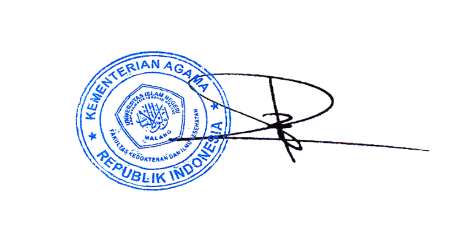 Bambang PardjiantoKEMENTERIAN AGAMASTANDARD OPERATING PROCEDURES (SOP)PROGRAM STUDI SARJANA FARMASIFAKULTAS KEDOKTERAN DAN ILMU KESEHATANKEMENTERIAN AGAMASTANDARD OPERATING PROCEDURES (SOP)PROGRAM STUDI SARJANA FARMASIFAKULTAS KEDOKTERAN DAN ILMU KESEHATANKEMENTERIAN AGAMASTANDARD OPERATING PROCEDURES (SOP)PROGRAM STUDI SARJANA FARMASIFAKULTAS KEDOKTERAN DAN ILMU KESEHATANKEMENTERIAN AGAMASTANDARD OPERATING PROCEDURES (SOP)PROGRAM STUDI SARJANA FARMASIFAKULTAS KEDOKTERAN DAN ILMU KESEHATANKEMENTERIAN AGAMASTANDARD OPERATING PROCEDURES (SOP)PROGRAM STUDI SARJANA FARMASIFAKULTAS KEDOKTERAN DAN ILMU KESEHATANNama SOPSOP (K3) DI LABORATORIUM DefinisiDefinisiDefinisiDefinisiDefinisiDefinisiTujuanTujuan Prosedur ini dalam rangka untuk mengunakan  alat pelindung diri  saat mealakukan praktikum di laboratorium  Program Studi Pendidikan Dokter, Fakultas Kedokteran dan Ilmu Kesehatan. Prosedur ini dalam rangka untuk mengunakan  alat pelindung diri  saat mealakukan praktikum di laboratorium  Program Studi Pendidikan Dokter, Fakultas Kedokteran dan Ilmu Kesehatan. Prosedur ini dalam rangka untuk mengunakan  alat pelindung diri  saat mealakukan praktikum di laboratorium  Program Studi Pendidikan Dokter, Fakultas Kedokteran dan Ilmu Kesehatan. Prosedur ini dalam rangka untuk mengunakan  alat pelindung diri  saat mealakukan praktikum di laboratorium  Program Studi Pendidikan Dokter, Fakultas Kedokteran dan Ilmu Kesehatan. Prosedur ini dalam rangka untuk mengunakan  alat pelindung diri  saat mealakukan praktikum di laboratorium  Program Studi Pendidikan Dokter, Fakultas Kedokteran dan Ilmu Kesehatan. Prosedur ini dalam rangka untuk mengunakan  alat pelindung diri  saat mealakukan praktikum di laboratorium  Program Studi Pendidikan Dokter, Fakultas Kedokteran dan Ilmu Kesehatan.Menjadi pedoman kesehatan keselamatan kerja dalam pelaksanaan  paraktikum di laboratorium Program Studi Pendidikan Dokter, Fakultas Kedokteran dan Ilmu Kesehatan.Menjadi pedoman kesehatan keselamatan kerja dalam pelaksanaan  paraktikum di laboratorium Program Studi Pendidikan Dokter, Fakultas Kedokteran dan Ilmu Kesehatan.Dasar HukumDasar HukumDasar HukumDasar HukumDasar HukumDasar HukumKualifikasi PelaksanaKualifikasi PelaksanaPedoman Pendidikan UIN Maulana Malik Ibrahim MalangPedoman Akademik Program Studi Pendidikan DokterPedoman Pendidikan UIN Maulana Malik Ibrahim MalangPedoman Akademik Program Studi Pendidikan DokterPedoman Pendidikan UIN Maulana Malik Ibrahim MalangPedoman Akademik Program Studi Pendidikan DokterPedoman Pendidikan UIN Maulana Malik Ibrahim MalangPedoman Akademik Program Studi Pendidikan DokterPedoman Pendidikan UIN Maulana Malik Ibrahim MalangPedoman Akademik Program Studi Pendidikan DokterPedoman Pendidikan UIN Maulana Malik Ibrahim MalangPedoman Akademik Program Studi Pendidikan DokterPimpinan Program StudiPenelitiKepala LaboratoriumLaboranPimpinan Program StudiPenelitiKepala LaboratoriumLaboranDokumen TerkaitDokumen TerkaitDokumen TerkaitDokumen TerkaitDokumen TerkaitDokumen TerkaitKelengkapanKelengkapanPerangkat PembelajaranSop  Pengunaan Alat Perangkat PembelajaranSop  Pengunaan Alat Perangkat PembelajaranSop  Pengunaan Alat Perangkat PembelajaranSop  Pengunaan Alat Perangkat PembelajaranSop  Pengunaan Alat Perangkat PembelajaranSop  Pengunaan Alat Buku Tamu  Daftar Hadir Dosen Pengampu PraktikumBuku Petunjuk Praktikum Pedoman MSDS Buku Tamu  Daftar Hadir Dosen Pengampu PraktikumBuku Petunjuk Praktikum Pedoman MSDS NoAktivitasAktivitasPelaksanaPelaksanaPelaksanaPelaksanaKelengkapanKeteranganNoAktivitasAktivitasDosen  /MhsTim Investigasi LaboranLaboran  1Memakai alat pelindung diri ( jas lab,masker, sarung tangan,alas kaki tertutup)Memakai alat pelindung diri ( jas lab,masker, sarung tangan,alas kaki tertutup)VVVAPD  2Mengunakan APD selama bekerja Mengunakan APD selama bekerja VVVAPD  3Mengikat rambut panjang kebelakang dengan rapi untuk menghindari kecelakaan Mengikat rambut panjang kebelakang dengan rapi untuk menghindari kecelakaan VAPD  4 Mencuci tanggan  secara higinies sebelum dan sesudah melakukan aktifitas di labaoratorium Mencuci tanggan  secara higinies sebelum dan sesudah melakukan aktifitas di labaoratoriumVVSabun cuci  5Menghindari makan dan minum / merokok di laboratorium  Menghindari makan dan minum / merokok di laboratorium  VVVSangsi6  Membersihkan Ruang laboratorium Membersihkan Ruang laboratorium VVVAlat kebersihan7Menempatkan tas/ kantong /tempat sampah yang telah dintentukan Menempatkan tas/ kantong /tempat sampah yang telah dintentukan VVVTempat sampah,rak tas8Jika ada Kecelakaan segera menghubungi tim Investigasi (sesuai nomor Hp yang tertera di papan informasi)Jika ada Kecelakaan segera menghubungi tim Investigasi (sesuai nomor Hp yang tertera di papan informasi)VTim Investigasi9Tim melakukan evakuasi sesuai dengan keparahan kecelakaanTim melakukan evakuasi sesuai dengan keparahan kecelakaanVTim Investigasi10Melakukan evakuasi di lokasi kejadianMelakukan evakuasi di lokasi kejadianVTim Investigasi11Mengambil kotak P3K jika ada yang terlukaMengambil kotak P3K jika ada yang terlukaVTim Investigasi12Menghubungi rumah sakit terdekat jika ada korban jiwa Menghubungi rumah sakit terdekat jika ada korban jiwa VTim Investigasi13Selesai Selesai KEMENTERIAN AGAMASTANDARD OPERATING PROCEDURES (SOP)PROGRAM STUDI SARJANA FARMASIFAKULTAS KEDOKTERAN DAN ILMU KESEHATANKEMENTERIAN AGAMASTANDARD OPERATING PROCEDURES (SOP)PROGRAM STUDI SARJANA FARMASIFAKULTAS KEDOKTERAN DAN ILMU KESEHATANKEMENTERIAN AGAMASTANDARD OPERATING PROCEDURES (SOP)PROGRAM STUDI SARJANA FARMASIFAKULTAS KEDOKTERAN DAN ILMU KESEHATANKEMENTERIAN AGAMASTANDARD OPERATING PROCEDURES (SOP)PROGRAM STUDI SARJANA FARMASIFAKULTAS KEDOKTERAN DAN ILMU KESEHATANKEMENTERIAN AGAMASTANDARD OPERATING PROCEDURES (SOP)PROGRAM STUDI SARJANA FARMASIFAKULTAS KEDOKTERAN DAN ILMU KESEHATANNomor SOP012.FKIK-PSPD-LAB-SOP/2018KEMENTERIAN AGAMASTANDARD OPERATING PROCEDURES (SOP)PROGRAM STUDI SARJANA FARMASIFAKULTAS KEDOKTERAN DAN ILMU KESEHATANKEMENTERIAN AGAMASTANDARD OPERATING PROCEDURES (SOP)PROGRAM STUDI SARJANA FARMASIFAKULTAS KEDOKTERAN DAN ILMU KESEHATANKEMENTERIAN AGAMASTANDARD OPERATING PROCEDURES (SOP)PROGRAM STUDI SARJANA FARMASIFAKULTAS KEDOKTERAN DAN ILMU KESEHATANKEMENTERIAN AGAMASTANDARD OPERATING PROCEDURES (SOP)PROGRAM STUDI SARJANA FARMASIFAKULTAS KEDOKTERAN DAN ILMU KESEHATANKEMENTERIAN AGAMASTANDARD OPERATING PROCEDURES (SOP)PROGRAM STUDI SARJANA FARMASIFAKULTAS KEDOKTERAN DAN ILMU KESEHATANTahun Pembuatan2018KEMENTERIAN AGAMASTANDARD OPERATING PROCEDURES (SOP)PROGRAM STUDI SARJANA FARMASIFAKULTAS KEDOKTERAN DAN ILMU KESEHATANKEMENTERIAN AGAMASTANDARD OPERATING PROCEDURES (SOP)PROGRAM STUDI SARJANA FARMASIFAKULTAS KEDOKTERAN DAN ILMU KESEHATANKEMENTERIAN AGAMASTANDARD OPERATING PROCEDURES (SOP)PROGRAM STUDI SARJANA FARMASIFAKULTAS KEDOKTERAN DAN ILMU KESEHATANKEMENTERIAN AGAMASTANDARD OPERATING PROCEDURES (SOP)PROGRAM STUDI SARJANA FARMASIFAKULTAS KEDOKTERAN DAN ILMU KESEHATANKEMENTERIAN AGAMASTANDARD OPERATING PROCEDURES (SOP)PROGRAM STUDI SARJANA FARMASIFAKULTAS KEDOKTERAN DAN ILMU KESEHATANDisahkan OlehDEKAN FKIKBambang PardjiantoKEMENTERIAN AGAMASTANDARD OPERATING PROCEDURES (SOP)PROGRAM STUDI SARJANA FARMASIFAKULTAS KEDOKTERAN DAN ILMU KESEHATANKEMENTERIAN AGAMASTANDARD OPERATING PROCEDURES (SOP)PROGRAM STUDI SARJANA FARMASIFAKULTAS KEDOKTERAN DAN ILMU KESEHATANKEMENTERIAN AGAMASTANDARD OPERATING PROCEDURES (SOP)PROGRAM STUDI SARJANA FARMASIFAKULTAS KEDOKTERAN DAN ILMU KESEHATANKEMENTERIAN AGAMASTANDARD OPERATING PROCEDURES (SOP)PROGRAM STUDI SARJANA FARMASIFAKULTAS KEDOKTERAN DAN ILMU KESEHATANKEMENTERIAN AGAMASTANDARD OPERATING PROCEDURES (SOP)PROGRAM STUDI SARJANA FARMASIFAKULTAS KEDOKTERAN DAN ILMU KESEHATANNama SOPSOP P3K  DefinisiDefinisiDefinisiDefinisiDefinisiDefinisiTujuanTujuan Prosedur ini dalam rangka untuk mengunakan  alat pelindung diri  saat mealakukan praktikum di laboratorium  Program Studi Farmasi, Fakultas Kedokteran dan Ilmu Kesehatan. Prosedur ini dalam rangka untuk mengunakan  alat pelindung diri  saat mealakukan praktikum di laboratorium  Program Studi Farmasi, Fakultas Kedokteran dan Ilmu Kesehatan. Prosedur ini dalam rangka untuk mengunakan  alat pelindung diri  saat mealakukan praktikum di laboratorium  Program Studi Farmasi, Fakultas Kedokteran dan Ilmu Kesehatan. Prosedur ini dalam rangka untuk mengunakan  alat pelindung diri  saat mealakukan praktikum di laboratorium  Program Studi Farmasi, Fakultas Kedokteran dan Ilmu Kesehatan. Prosedur ini dalam rangka untuk mengunakan  alat pelindung diri  saat mealakukan praktikum di laboratorium  Program Studi Farmasi, Fakultas Kedokteran dan Ilmu Kesehatan. Prosedur ini dalam rangka untuk mengunakan  alat pelindung diri  saat mealakukan praktikum di laboratorium  Program Studi Farmasi, Fakultas Kedokteran dan Ilmu Kesehatan.Menjadi pedoman kesehatan keselamatan kerja dalam pelaksanaan  paraktikum di laboratorium Program Studi Farmasi, Fakultas Kedokteran dan Ilmu Kesehatan.Menjadi pedoman kesehatan keselamatan kerja dalam pelaksanaan  paraktikum di laboratorium Program Studi Farmasi, Fakultas Kedokteran dan Ilmu Kesehatan.Dasar HukumDasar HukumDasar HukumDasar HukumDasar HukumDasar HukumKualifikasi PelaksanaKualifikasi PelaksanaPedoman Pendidikan UIN Maulana Malik Ibrahim MalangPedoman Akademik Program Studi Sarjana FarmasiPedoman Pendidikan UIN Maulana Malik Ibrahim MalangPedoman Akademik Program Studi Sarjana FarmasiPedoman Pendidikan UIN Maulana Malik Ibrahim MalangPedoman Akademik Program Studi Sarjana FarmasiPedoman Pendidikan UIN Maulana Malik Ibrahim MalangPedoman Akademik Program Studi Sarjana FarmasiPedoman Pendidikan UIN Maulana Malik Ibrahim MalangPedoman Akademik Program Studi Sarjana FarmasiPedoman Pendidikan UIN Maulana Malik Ibrahim MalangPedoman Akademik Program Studi Sarjana FarmasiPimpinan Program StudiPenelitiKetua Tim P3KLaboranPimpinan Program StudiPenelitiKetua Tim P3KLaboranDokumen TerkaitDokumen TerkaitDokumen TerkaitDokumen TerkaitDokumen TerkaitDokumen TerkaitKelengkapanKelengkapanPerangkat PembelajaranSOP P3K Perangkat PembelajaranSOP P3K Perangkat PembelajaranSOP P3K Perangkat PembelajaranSOP P3K Perangkat PembelajaranSOP P3K Perangkat PembelajaranSOP P3K Buku Tamu  Buku Petunjuk P3K Pedoman MSDS Buku Tamu  Buku Petunjuk P3K Pedoman MSDS NoAktivitasAktivitasPelaksanaPelaksanaPelaksanaPelaksanaKelengkapanKeteranganNoAktivitasAktivitasDosen  /MhsTim P3KLaboranLaboran  1Menyediakan Kotak P3K di tempat terjangkau dan bisa dibawa kemanapunMenyediakan Kotak P3K di tempat terjangkau dan bisa dibawa kemanapunVKotak P3K  2Memberikan list beberapa obat yang ada dalam kotak P3K Memberikan list beberapa obat yang ada dalam kotak P3K VList Obat2 an  3Memberikan buku logbook untuk pengambilan obat Memberikan buku logbook untuk pengambilan obat VBuku Loogbook4Melaporkan setiap kegiatan kepada ketua prodi / ketua tim p3kMelaporkan setiap kegiatan kepada ketua prodi / ketua tim p3kLaporan 5SelesaiSelesai